Фото: вид сверху, сбоку, в локации, (позже) куар-кодФото: вид сверху, сбоку, в локации, (позже) куар-код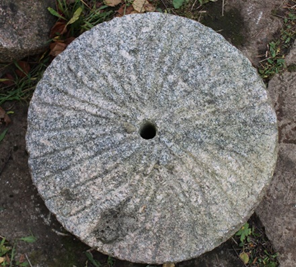 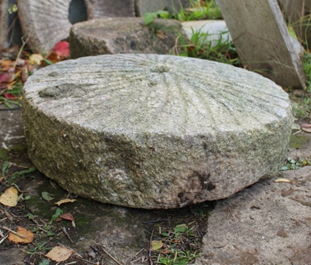 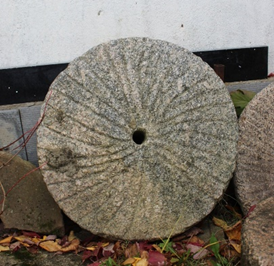 НазваниеЖерновой каменьИнвентарный номерЖК-1КоллекцияЖерновые камниДата записи7.10.2022Расположение на территории МузеяЦентральный фасад жилого домаОригинал/копияОригиналДатировка/дата созданияНе позднее XVIII в.Количество1Наличие «родной пары»ЖК-2Подбор парыНе нуженВ работу запущен в комплекте с (дата)Не запущенВерхний/нижнийНижний«Замок»-Параплица (наличие, материал)-Ось в параплице-Обод (наличие, материал)-Рукоять-Материал (наименование, цвет)Сердобольский гранит светло-серого цвета с голубым отливомТехника обработки камня (ручной/промышленный)Ручная обработкаБорозды (количество, глубина, направление)31 прямая борозда*, глубиной 2-3 ммПетроглифыНе обнаруженыФормаЦилиндр с конусообразной верхней поверхностьюДиаметр камня0, 496 мРадиус камня0, 248 м Диаметр «глазка»0, 032 мРадиус «глазка»0, 016 м Наибольшая высота гурта камня0, 12 м Наименьшая высота гурта камня0, 109 м Высота «глазка»0,132 м Объём0,023066 м3Плотность2600 кг/м3Масса по формуле59,9716 кгМасса по фактуВ силу отсутствия оборудования на 7.10.2022 не измеряласьСохранностьИмеется скол трапецевидной формы, площадью 1 дм2ФункционалПригоден к работеОсобенности*Разветвление бороздУпоминанияОтсутствуют Выставочный багажНе выставлялсяЛегенда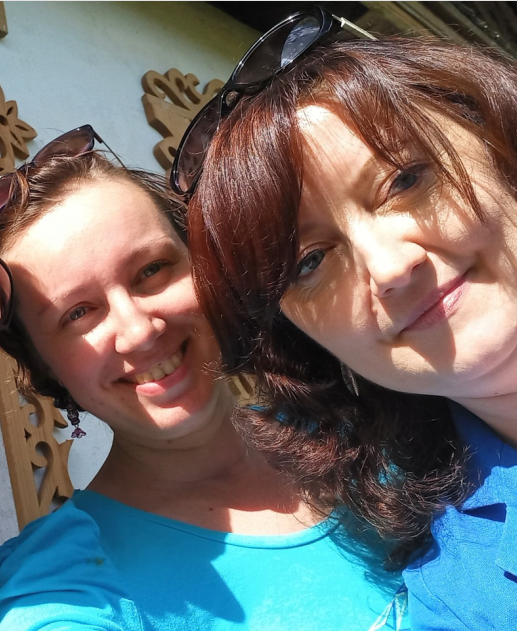 Камень обретён в г. Великий Новгород по адресу: ул. Псковская, д. 153. Передан в дар Музею семьёй Логиновых, Ириной (на фото справа с хозяйкой Музея) и Алексеем, в мае 2019 г. Им камень достался вместе с участком свёкров. Камень был заглублён в грунт и до визита в Музей каменных жерновов весной-2019 года внимания хозяев не привлекал. Дома в этой части города упоминаются с конца XVIII в.ЛегендаКамень обретён в г. Великий Новгород по адресу: ул. Псковская, д. 153. Передан в дар Музею семьёй Логиновых, Ириной (на фото справа с хозяйкой Музея) и Алексеем, в мае 2019 г. Им камень достался вместе с участком свёкров. Камень был заглублён в грунт и до визита в Музей каменных жерновов весной-2019 года внимания хозяев не привлекал. Дома в этой части города упоминаются с конца XVIII в.Ключевые слова, фразы (тэги)Жерновой камень, жернов, нижний камень, гранит, ручная обработка, борозды, Великий НовгородФото: вид сверху, сбоку, в локации, иное, куар-кодФото: вид сверху, сбоку, в локации, иное, куар-код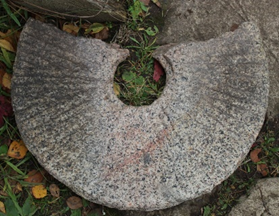 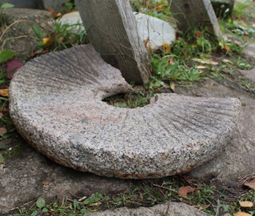 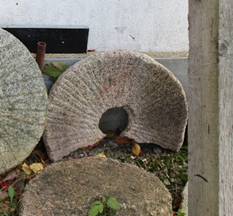 НазваниеЖерновой каменьИнвентарный номерЖК-2КоллекцияЖерновые камниДата и автор записи7.10.2022Расположение на территории МузеяЦентральный фасад жилого домаОригинал/копияОригиналДатировка/дата созданияНе позднее XVIII в.Количество1Наличие «родной пары»ЖК-1Подбор парыНе нуженВ работу запущен в комплекте с (дата)Не запущенВерхний/нижнийВерхний«Замок»ПолостнойПараплица (наличие, материал)ОтсутствуетОсь в параплице-Обод (наличие, материал)-Рукоять-Материал (наименование, цвет)Сердобольский гранит, светло-серого цвета с розовым отливомТехника обработки камня (ручной/промышленный) Ручная обработкаБорозды (количество, глубина, направление)44 прямые борозды, глубиной 2-3 ммПетроглифыНе обнаруженыФормаЦилиндр с вогнутой нижней поверхностьюДиаметр камня0,49 мРадиус камня0,245 мДиаметр «глазка»0,105 мРадиус «глазка»0,0525 мНаибольшая высота гурта камня0,065 мНаименьшая высота гурта камня0,05 мВысота «глазка»0,04 мОбъём0,011905 м3Плотность2600 кг/м3Масса по формуле30, 953 кгМасса по фактуВ силу отсутствия оборудования на 7.10. 2022 не измеряласьСостояние сохранностиНе цельный (сохранилось ¾ камня)Рабочая сохранность/пригодность к работеНе пригоден к работеОсобенностиИмеются следующие следы:- от обода;- чёрное пятно, предположительно от пожара.УпоминанияОтсутствуютВыставочный багажНе выставлялсяЛегендаКамень обретён в г. Великий Новгород по адресу: ул. Псковская, д. 153. Передан в дар Музею семьёй Логиновых, Ириной (на фото справа с хозяйкой Музея) и Алексеем, в мае 2019 г. Им камень достался вместе с участком свёкров. Камень был заглублён в грунт и до визита в Музей каменных жерновов весной-2019 года внимания хозяев не привлекал. Дома в этой части города упоминаются с конца XVIII в.ЛегендаКамень обретён в г. Великий Новгород по адресу: ул. Псковская, д. 153. Передан в дар Музею семьёй Логиновых, Ириной (на фото справа с хозяйкой Музея) и Алексеем, в мае 2019 г. Им камень достался вместе с участком свёкров. Камень был заглублён в грунт и до визита в Музей каменных жерновов весной-2019 года внимания хозяев не привлекал. Дома в этой части города упоминаются с конца XVIII в.Ключевые слова, фразы (тэги)Жерновой камень, жернов, верхний камень, гранит, ручная обработка, борозды, Великий Новгород, 2019Фото: вид сверху, сбоку, в локации, иное, куар-кодФото: вид сверху, сбоку, в локации, иное, куар-код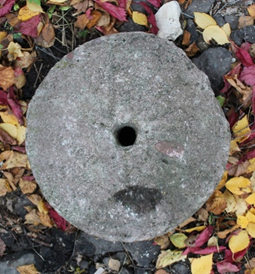 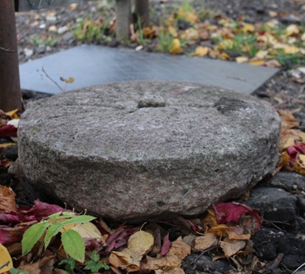 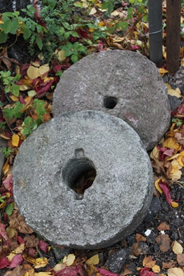 НазваниеЖерновой каменьИнвентарный номерЖК-3КоллекцияЖерновые камниДата и автор записи7.10.2022Расположение на территории МузеяУ входа на территорию участка с правой стороныОригинал/копияОригиналДатировка/дата созданияПредположительно XIX в.Количество1Наличие «родной пары»ЖК-4Подбор парыНе нуженВ работу запущен в комплекте с (дата)Не запущенВерхний/нижнийНижний«Замок»-Параплица (наличие, материал)-Ось в параплице-Обод (наличие, материал)-Рукоять-Материал (наименование, цвет)Красный песчаникТехника обработки камня (ручной/промышленный)Ручная обработкаБорозды (количество, глубина, направление)18 прямых борозд, глубиной 2-3 ммПетроглифыНе обнаруженыФормаЦилиндр с конусообразной верхней поверхностьюДиаметр камня0,4 мРадиус камня0,2 мДиаметр «глазка»0,045 мРадиус «глазка»0,0225 мНаибольшая высота гурта камня0,1 мНаименьшая высота гурта камня0,039 мВысота «глазка»0,092 м Объём0,01241375 м3Плотность2225-2670 кг/м³ (2500)Масса по формуле31,034375 кгМасса по фактуВ силу отсутствия оборудования на 7.10. 2022 не измеряласьСостояние сохранностиИзношенРабочая сохранность/пригодность к работе Пригоден к работеОсобенностиВиден сильный износ в результате эксплуатацииУпоминанияОтсутствуютВыставочный багажНе выставлялсяЛегендаНайден в с. Велилы Новгородской области в результате описи брошенного имущества – заброшенного дома. Октябрь, 2019 г. В русле реки Руны есть залежи красного песчаника, чем и обосновывается состав жернова. Также имеется выход известняка. Примечательно, что обретены они были благодаря рождению ребёнка у дарителя – Иванова Валерия.Ключевые слова, фразы (тэги)Жерновой камень, жернов, нижний камень, песчаник, ручная обработка, борозды, Велилы, 2019Фото: вид сверху, сбоку, в локации, иное, куар-кодФото: вид сверху, сбоку, в локации, иное, куар-код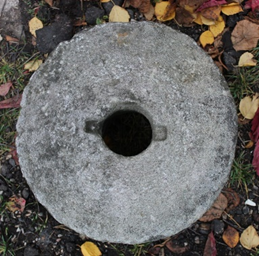 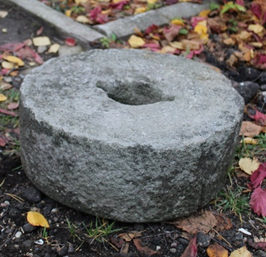 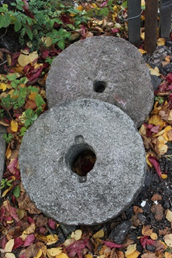 НазваниеЖерновой каменьИнвентарный номерЖК-4КоллекцияЖерновые камниДата и автор записи7.10.2022Расположение на территории МузеяУ входа на территорию музея с правой стороныОригинал/копияОригиналДатировка/дата создания7.10.2022Количество1Наличие «родной пары»ЖК-3Подбор парыНе нуженВ работу запущен в комплекте с (дата)Не запущенВерхний/нижнийВерхний«Замок»ПолостнойПараплица (наличие, материал)-Ось в параплице-Обод (наличие, материал)-Рукоять-Материал (наименование, цвет)Красные песчаникТехникаРучная обработкаБорозды (количество, глубина, направление)ОтсутствуютПетроглифыНе обнаруженыФормаЦилиндр с вогнутой нижней поверхностьюДиаметр камня0,39 мРадиус камня0,195 мДиаметр «глазка»0,095 мРадиус «глазка»0,0475 м Наибольшая высота гурта камня0,143 м Наименьшая высота гурта камня0,133 мВысота «глазка»0,14 мОбъём0,016082 м3Плотность2225—2670 кг/м³ (2500)Масса по формуле40,205 кгМасса по фактуВ силу отсутствия оборудования на 7.10. 2022 не измеряласьСостояние сохранностиИмеется треугольный скол, площадью 0, 7 дм2Рабочая сохранность/пригодность к работеК работе пригоденОсобенности-УпоминанияОтсутствуют Выставочный багажНе выставлялсяЛегендаНайден в с. Велилы Новгородской области в результате описи брошенного имущества – заброшенного дома. Октябрь, 2019 г. В русле реки Руны есть залежи красного песчаника, чем и обосновывается состав жернова. Также имеется выход известняка. Примечательно, что обретены они были благодаря рождению ребёнка у дарителя – Иванова Валерия.Ключевые слова, фразы (тэги)Жерновой камень, жернов, верхний камень, песчаник, ручная обработка, Велилы, 2019Фото: вид сверху, сбоку, в локации, иное, куар-кодФото: вид сверху, сбоку, в локации, иное, куар-код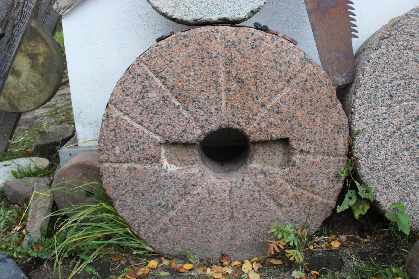 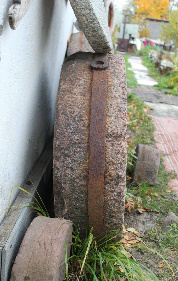 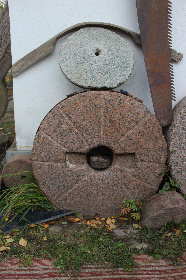 НазваниеЖерновой каменьИнвентарный номерЖК-5КоллекцияЖерновые камниДата и автор записи7.10.2022Расположение на территории МузеяЛевый фасад жилого домаОригинал/копияОригиналДатировка/дата созданияКонец XIX -  начало XX вв.Количество1Наличие «родной пары»Предположительно в р. МарёвкаПодбор парыНет на 7.10.2022В работу запущен в комплекте с (дата)Не запускалсяВерхний/нижнийВерхний«Замок»Полостной, трапецевидной формыПараплица (наличие, материал)Нет, но предположительно была металлическойОсь в параплице-Обод (наличие, материал)Есть, железныйРукоять-Материал (наименование, цвет)Гранит красного цветаТехникаПромышленный способБорозды (количество, глубина, направление)10 прямых борозд, глубиной 3-4 ммПетроглифыНе обнаруженыФормаЦилиндр с вогнутой нижней поверхностьюДиаметр камня0,88 мРадиус камня0,44 мДиаметр «глазка»0,2 мРадиус «глазка»0,1 мНаибольшая высота гурта камня0,24 мНаименьшая высота гурта камня0,24 мВысота «глазка»0,255 мОбъём0,13788996 м3Плотность2600 кг/м3Масса по формуле358,513896 кгМасса по фактуВ силу отсутствия оборудования на 7.10. 2022 не измеряласьСостояние сохранностиДеформаций не обнаружено Рабочая сохранность/пригодность к работеПригоден к работеОсобенностиЯвлялся частью водяной мельницы. В наличии следы приспособлений для подъёма.УпоминанияФотография размещалась в публичном пространствеВыставочный багажНе выставлялсяЛегендаНайден в русле реки Марёвка в районе урочища Дуброво. В 2012 году – обнаружен и вытащен из реки и вошёл в коллекцию в 2015 году. Ориентировочно камень относится к концу XIX – началу XX века, поскольку в районе обнаружения жёрнова располагалось развитое поселение с промышленными объектами, а сам жернов создан заводским способом. На данный факт указывает правильная цилиндрическая форма жёрнова, металлический обод, плоскость жёрнова хорошо обточена и очень выразительные замки для посадки параплицы.Ключевые словаЖерновой камень, жернов, верхний камень, гранит, промышленная обработка, борозды, Дуброво, 2015Фото: вид сверху, сбоку, в локации, иное, куар-кодФото: вид сверху, сбоку, в локации, иное, куар-код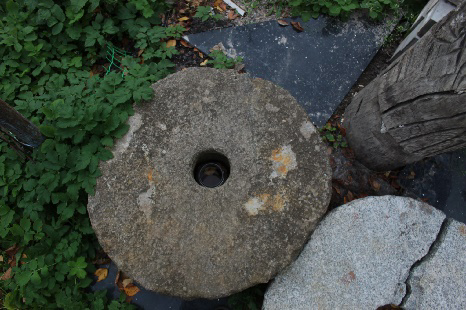 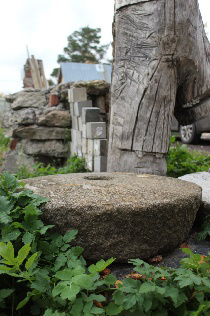 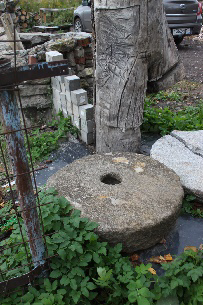 НазваниеЖерновой каменьИнвентарный номерЖК-6КоллекцияЖерновые камниДата и автор записи7. 10. 2022Расположение на территории МузеяУ подножия статуи Бабы-ЯгиОригинал/копияОригиналДатировка/дата создания-Количество1Наличие «родной пары»ЖК-7 Подбор пары-В работу запущен в комплекте с (дата)Не запускалсяВерхний/нижнийНижний«Замок»-Параплица (наличие, материал)-Ось в параплице-Обод (наличие, материал)-Рукоять-Материал (наименование, цвет)Песчаник, серыйТехникаРучная обработкаБорозды (количество, глубина, направление)-ПетроглифыНе обнаруженыФормаЦилиндр с выпуклой верхней поверхностьюДиаметр камня71-79 см = 0,71-0,79 м (0, 75 м)Радиус камня35, 5 – 39, 5 см = 0,355-0,395 м (0,375 м)Диаметр «глазка»12 см = 0,12 м Радиус «глазка»6 см = 0,06 мНаибольшая высота гурта камня16 см = 0,16 мНаименьшая высота гурта камня15 см = 0,15 мВысота «глазка»9,4 см = 0,094 мОбъём0, 069587 м3Плотность2225—2670 кг/м³ (2500)Масса по формуле173,9675 кгМасса по фактуВ силу отсутствия оборудования на 7.10. 2022 не измеряласьСостояние сохранностиДеформаций не обнаруженоРабочая сохранность/пригодность к работеНе пригоденОсобенностиЯвлялся частью воздушной мельницы. Упоминания-Выставочный багаж-ЛегендаМузей приобрёл экспонаты ЖК-6 и ЖК-7 в результате интересного случая. Желавший помочь музею человек указал коллекционеру координаты найденных им ранее жерновых камней, но, когда дошли до них, оказалось, что жерновов на месте уже нет. Взамен человек предложил музею жерновые камни с участка его родителей. Родители информатора в своё время получили земельный участок под дачное строительство, построили на нём дом, но после в ходе хозяйственных работ по улучшению участка практически на поверхности был обнаружен жернов ЖК-6.В 2020 году произошла вышеописанная история и ЖК-7 был доставлен в музей. Жерновой камень может быть достаточно древним – поскольку деревня Старое Ракомо существует ещё с времён Ярослава Мудрого, а обработка камня явно производилась без использования металлического инструмента.Ключевые словаФото: вид сверху, сбоку, в локации, иное, куар-кодФото: вид сверху, сбоку, в локации, иное, куар-код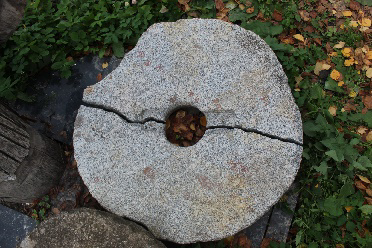 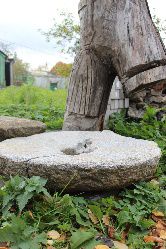 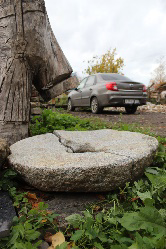 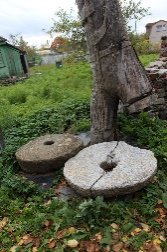 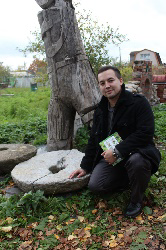 НазваниеЖерновой каменьИнвентарный номерЖК-7КоллекцияЖерновые камниДата и автор записи7.10.2022Расположение на территории МузеяУ подножия статуи Бабы-ЯгиОригинал/копияОригиналДатировка/дата создания-Количество2Наличие «родной пары»ЖК-6 Подбор парыНе нуженВ работу запущен в комплекте с (дата)Не запущенВерхний/нижнийВерхний«Замок»ПолостнойПараплица (наличие, материал)-Ось в параплице-Обод (наличие, материал)-Рукоять-Материал (наименование, цвет)ГранитТехникаРучная обработкаБорозды (количество, глубина, направление)-ПетроглифыНе обнаруженыФормаЦилиндр с вогнутой нижней поверхностьюДиаметр камня88 см = 0,88 мРадиус камня44 см = 0,44 мДиаметр «глазка»17, 5 см = 0,175 мРадиус «глазка»8, 75 см = 0,0875 мНаибольшая высота гурта камня13 см = 0,13 мНаименьшая высота гурта камня12 см = 0,12 мВысота «глазка»18,5 см = 0,185 мОбъём0,07458 м3Плотность2600 кг/м3Масса по формуле193,908 кгМасса по фактуВ силу отсутствия оборудования на 7.10. 2022 не измеряласьСостояние сохранностиДеформаций не обнаруженоРабочая сохранность/пригодность к работеНе пригоденОсобенностиЯвлялся частью воздушной мельницы. Упоминания-Выставочный багаж-ЛегендаМузей приобрёл экспонаты ЖК-6 и ЖК-7 в результате интересного случая. Желавший помочь музею человек указал коллекционеру координаты найденных им ранее жерновых камней, но, когда дошли до них, оказалось, что жерновов на месте уже нет. Взамен человек предложил музею жерновые камни с участка его родителей. Родители информатора в своё время получили земельный участок под дачное строительство и построили на нём дом. Позднее, в ходе хозяйственных работ по улучшению участка, на глубине метра они обнаружили жернов ЖК-7, когда копали траншею для укладки коммуникаций. В 2020 году произошла вышеописанная история и ЖК-7 был доставлен в музей. Жерновой камень может быть достаточно древним – поскольку деревня Старое Ракомо существует ещё с времён Ярослава Мудрого, а обработка камня явно производилась без использования металлического инструмента.Ключевые словаФото: вид сверху, сбоку, в локации, иное, куар-кодФото: вид сверху, сбоку, в локации, иное, куар-код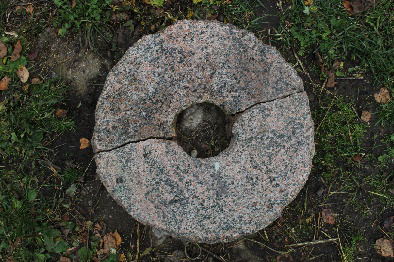 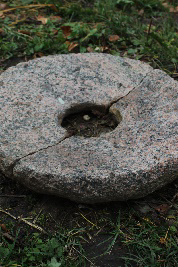 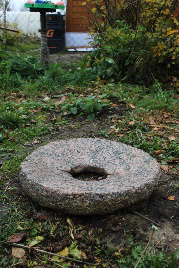 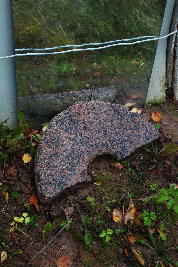 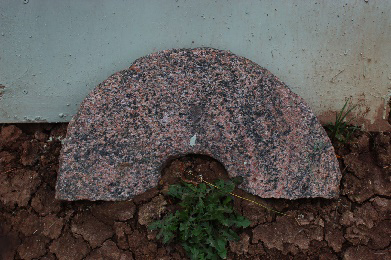 НазваниеЖерновой каменьИнвентарный номерЖК-8КоллекцияЖерновые камниДата и автор записи17.10.2022Расположение на территории МузеяПо бокам макета голландской мельницыОригинал/копияОригиналДатировка/дата создания-Количество2Наличие «родной пары»-Подбор парыНе нуженВ работу запущен в комплекте с (дата)Не запущенВерхний/нижнийВерхний«Замок»ПолостнойПараплица (наличие, материал)-Ось в параплице-Обод (наличие, материал)-РукоятьНет, но присутствует разъём для рукоятиМатериал (наименование, цвет)Гранит светло-серого цвета с розовым отливомТехникаРучная обработкаБорозды (количество, глубина, направление)-ПетроглифыНе обнаруженыФормаЦилиндр с вогнутой нижней поверхностьюДиаметр камня48 см = 0,48 мРадиус камня24 см = 0,24 мДиаметр «глазка»12, 5 см = 0,125 мРадиус «глазка»6, 25 см = 0,0625 мНаибольшая высота гурта камня7, 5 см = 0,075 мНаименьшая высота гурта камня5 см = 0,05 мВысота «глазка»4 см = 0,04 мОбъём0,013074 м3Плотность2600 кг/м³Масса по формуле33,9924 кгМасса по фактуВ силу отсутствия оборудования на 17.10. 2022 не измеряласьСостояние сохранностиНарушена целостность (разбит пополам)Рабочая сохранность/пригодность к работеНе пригоден к работеОсобенностиНаличие скола на нижней поверхности. Есть посадочное гнездо для ручки.Упоминания-Выставочный багажНе выставлялсяЛегендаОднажды в середине 2000-ых годов маревец Валерий Иванов привёз в подарок несколько жерновых камней (фрагменты ЖК-8 и ЖК-9) из Велильского сельского поселения. По предположению Музея , жёрнов обрабатывался минимум 150 лет назад, однако может быть гораздо более древним.Ключевые словаФото: вид сверху, сбоку, в локации, иное, куар-кодФото: вид сверху, сбоку, в локации, иное, куар-код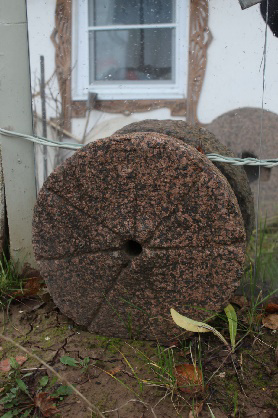 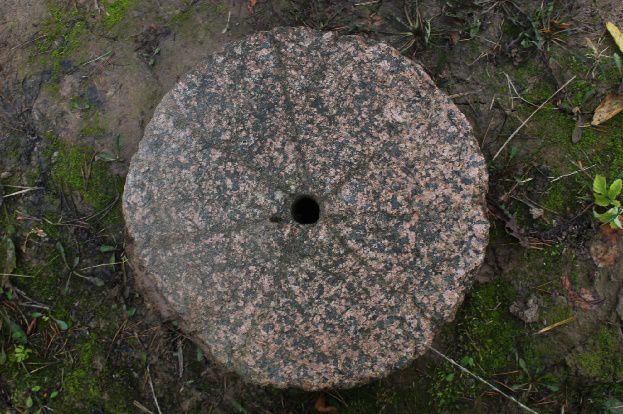 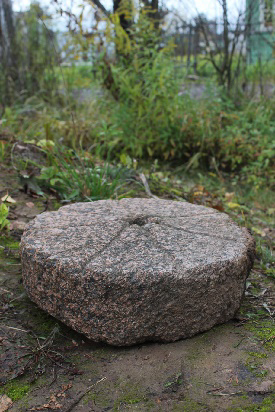 НазваниеЖерновой каменьИнвентарный номерЖК-9КоллекцияЖерновые камниДата и автор записи17. 10. 2022Расположение на территории МузеяФасад макета голландской мельницыОригинал/копияОригиналДатировка/дата создания-Количество1Наличие «родной пары»-Подбор парыНет на 17. 10. 2022В работу запущен в комплекте с (дата)Не запущенВерхний/нижнийНижний«Замок»-Параплица (наличие, материал)-Ось в параплице-Обод (наличие, материал)-Рукоять-Материал (наименование, цвет)Сердобольский гранит красноватого оттенкаТехникаРучная обработкаБорозды (количество, глубина, направление)7 прямых борозд, 2-3 ммПетроглифыНе обнаруженыФормаЦилиндр с конусообразной верхней поверхностьюДиаметр камня28 см = 0,28 мРадиус камня14 см = 0,14 мДиаметр «глазка»3 см = 0,03 мРадиус «глазка»1, 5 см = 0,015 мНаибольшая высота гурта камня12 см = 0,12 мНаименьшая высота гурта камня4 см = 0,04 м – со сколом, 8 см = 0,08 м – без скола Высота «глазка»12 см = 0,12 мОбъём0,007301 м3Плотность2600 кг/м3Масса по формуле18,9826 кгМасса по фактуВ силу отсутствия оборудования на 17.10. 2022 не измеряласьСостояние сохранностиПрисутствуют естественные сколы случайного характера, не влияющие на работу. Присутствует треугольный скол на нижней поверхности, площадью 0, 7 дм2 Рабочая сохранность/пригодность к работеПригоден к работеОсобенности-Упоминания-Выставочный багаж-ЛегендаОднажды в середине 2000-ых годов друг коллекционера – Валерий Иванов -- привёз в подарок несколько жерновых камней (фрагменты ЖК-8 и ЖК-9) из Вилильского сельского поселения. По предположению коллекционера, жернов обрабатывался минимум 150 лет назад, однако может быть гораздо более древним.Ключевые словаФото: вид сверху, сбоку, в локации, иное, куар-кодФото: вид сверху, сбоку, в локации, иное, куар-код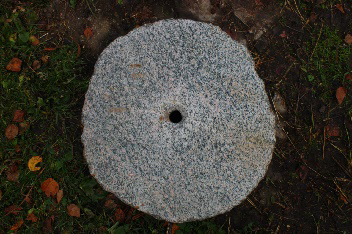 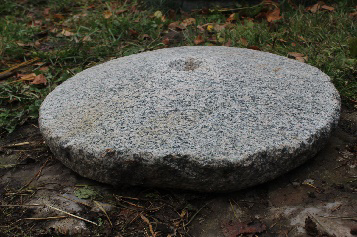 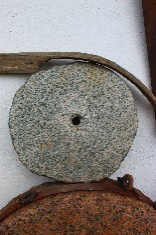 НазваниеЖерновой каменьИнвентарный номерЖК-10КоллекцияЖерновые камниДата и автор записи17.10.2022Расположение на территории МузеяЛевый фасад жилого домаОригинал/копияОригиналДатировка/дата создания-Количество1Наличие «родной пары»-Подбор парыНет на 17.10.2022В работу запущен в комплекте с (дата)Не запущенВерхний/нижнийНижний«Замок»-Параплица (наличие, материал)-Ось в параплице-Обод (наличие, материал)-Рукоять-Материал (наименование, цвет)Гранит белого цвета с чёрными вкраплениямиТехникаБорозды (количество, глубина, направление)4 широкие борозды, глубиной 2-3 мм, намечены крестовидно. 3 из 4 прямые, 1 – изгибается по часовой стрелкеПетроглифыНе обнаруженыФормаЦилиндр с конусообразной верхней поверхностьюДиаметр камня48-50 см = 0,48-0,50 мРадиус камня24-25 см = 0,24-0,25 м (0,25 м)Диаметр «глазка»3 см = 0,03 мРадиус «глазка»1, 5 см = 0,015 мНаибольшая высота гурта камня7 см = 0,07 мНаименьшая высота гурта камня6 см = 0,06 мВысота «глазка»10-11 см = 0,1-0,11 м (0,10 м)Объём0,013667 м3Плотность2600 кг/м3Масса по формуле35,5342 кгМасса по фактуВ силу отсутствия оборудования на 17.10. 2022 не измеряласьСостояние сохранностиЦельный, но имеются производственные и временные поврежденияРабочая сохранность/пригодность к работеПригоден к работеОсобенностиОдна из борозд изгибается по часовой стрелке. Камень ручной, кустарной обработкиУпоминания-Выставочный багаж-ЛегендаДанный жёрнов родом из Марёвского района. На момент 17 октября 2022 года, информации о нём уже не сохранилось. По оценке коллекционера, жернов примерно вековой давности и обработан вручную.Ключевые словаФото: вид сверху, сбоку, в локации, иное, куар-кодФото: вид сверху, сбоку, в локации, иное, куар-код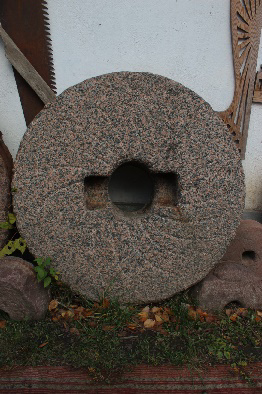 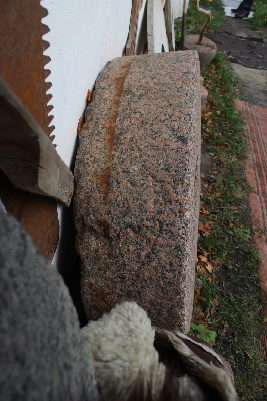 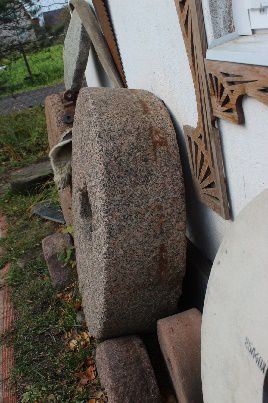 НазваниеЖерновой каменьИнвентарный номерЖК-11КоллекцияЖерновые камниДата и автор записи17.10.2022Расположение на территории МузеяЛевый фасад жилого домаОригинал/копияОригиналДатировка/дата создания-Количество1Наличие «родной пары»-Подбор парыНет на 17.10.2022В работу запущен в комплекте с (дата)Не запущенВерхний/нижнийВерхний«Замок»Полостной, трапецевидный. Длина – 39 см., ширина 14 см.Параплица (наличие, материал)Нет, но предположительно была из железаОсь в параплице-Обод (наличие, материал)Нет, остались следы металлаРукоять-Материал (наименование, цвет)Сердобольский гранит серого цвета с выраженным красным оттенкомТехникаМашинная обработка Борозды (количество, глубина, направление)20 изогнутых против часовой стрелки борозд, глубиной 3-4 ммПетроглифыНе обнаруженыФормаЦилиндр с выгнутой нижней поверхностьюДиаметр камня96 см = 0,96 мРадиус камня48 см = 0,48 мДиаметр «глазка»20 см (25 см = 0,25 м с параплицей) = 0,2 мРадиус «глазка»12, 5 см = 0,125 мНаибольшая высота гурта камня26 см = 0,26 мНаименьшая высота гурта камня24 см = 0,24 мВысота «глазка»23 см (посадка 5 см = 0,05 м) = 0,23 мОбъём0,176814 м3Плотность2600 кг/м3Масса по формуле459,7164 кгМасса по фактуВ силу отсутствия оборудования на 17.10. 2022 не измеряласьСостояние сохранностиЦельныйРабочая сохранность/пригодность к работеК работе пригоденОсобенностиОстались следы от обода и параплицы (железо). Борозды закруглены против часовой стрелки.Упоминания-Выставочный багаж-ЛегендаКамень из деревни Фёдоровщина, Велильского сельского поселения, Марёвского района. Обнаружен у реки Городец. Привезён Валерием Ивановым, который в начале 2000-ых годов занимался в том районе лесозаготовкой. При строительстве моста через речку он нашёл жёрнов, вытащил его с помощью техники и привёз коллекционеру В.М. Львовскому. Скорее всего, это камень с разрушенной мельницы времён ещё до второй мировой войны, скорее всего мельница была разрушена в период первой половины XX века. Скорее всего, жёрнов был создан в XIX веке, так как его техника изготовления относится к этому столетию.Ключевые словаФото: вид сверху, сбоку, в локации, иное, куар-кодФото: вид сверху, сбоку, в локации, иное, куар-код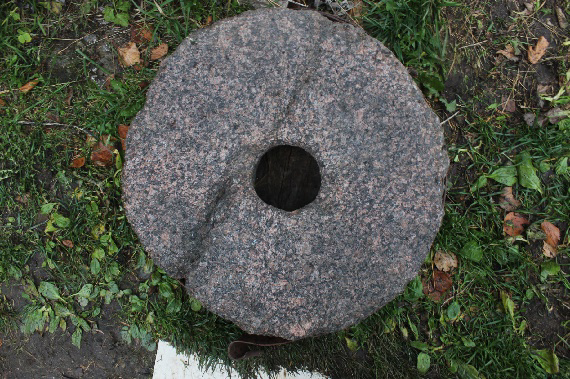 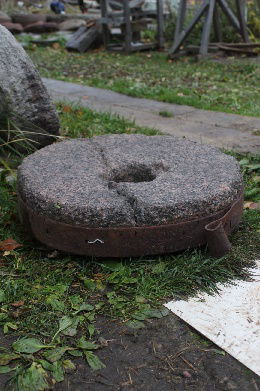 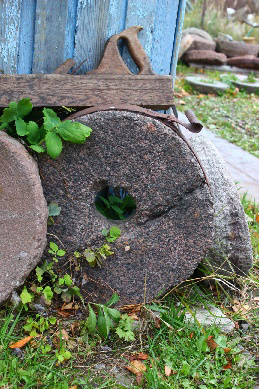 НазваниеЖерновой каменьИнвентарный номерЖК-12КоллекцияЖерновые камниДата и автор записи17.10.2022Расположение на территории МузеяЛевый фасад жилого домаОригинал/копияоригиналДатировка/дата создания17.10. 2022Количество1Наличие «родной пары»-Подбор парыНет на 17.10.2022В работу запущен в комплекте с (дата)Не запущенВерхний/нижнийВерхний«Замок»ПолостнойПараплица (наличие, материал)-Ось в параплице-Обод (наличие, материал)Есть, железоРукоять-Материал (наименование, цвет)ГранитТехникаРучная обработкаБорозды (количество, глубина, направление)-ПетроглифыНе обнаруженоФормаЦилиндр с выгнутой нижней поверхностьюДиаметр камня33-35, 5 см = 0,33-0,355 мРадиус камня16, 5-17, 75 см = 0,165-0,1775 м (0,17 м)Диаметр «глазка»9 см = 0,09 мРадиус «глазка»4, 5 см = 0,045 мНаибольшая высота гурта камня12 см = 0,12 мНаименьшая высота гурта камня11 см = 0,11 мВысота «глазка»9, 5 см = 0,095 мОбъём0,010286 м3Плотность2600 кг/м3Масса по формуле26,7436 кгМасса по фактуВ силу отсутствия оборудования на 17.10. 2022 не измеряласьСостояние сохранностиЦельное, есть следы пожара, трещина на всю верхнюю поверхностьРабочая сохранность/пригодность к работеНе пригоденОсобенностиКамень побывал в огне, сильно закопчёнУпоминания-Выставочный багаж-ЛегендаЖёрнов из старообрядческой деревни Остров (Марёвский район), сожжённой во время ВОВ. В той деревне осталось ещё несколько жерновых камней, но в коллекцию вошёл лишь этот. Определить век создания жёрнова представляется невозможным. Ключевые словаФото: вид сверху, сбоку, в локации, иное, куар-кодФото: вид сверху, сбоку, в локации, иное, куар-код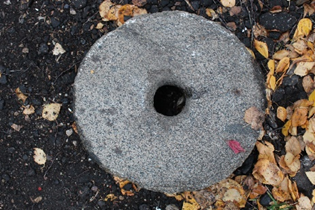 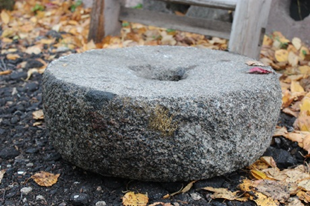 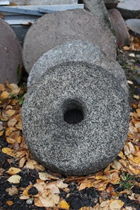 НазваниеЖерновой камень Инвентарный номерЖК-13КоллекцияЖерновые камниДата и автор записиРасположение на территории МузеяПравый фасад жилого домаОригинал/копияоригиналДатировка/дата созданияКоличество1Наличие «родной пары»ЖК-14Подбор пары-В работу запущен в комплекте с (дата)Не запускался на 10.12.2022Верхний/нижнийВерхний«Замок»ПолостнойПараплица (наличие, материал)-Ось в параплице-Обод (наличие, материал)Обода нет, но присутствуют следы металлического ободаРукоять-Материал (наименование, цвет)Мелкозернистый гранит серого цвета, с фиолетовым отливомТехникаРучная обработкаБорозды (количество, глубина, направление)-ПетроглифыНе выявленыФормаЦилиндр с вогнутой нижней поверхностьюДиаметр камня39,5-41,5 см = 0,395-0,415 мРадиус камня19,75-20,75 см = 0,1975-0,2075 м (0,2 м)Диаметр «глазка»8 см = 0,08 мРадиус «глазка»4 см = 0,04 мНаибольшая высота гурта камня16 см = 0,16 мНаименьшая высота гурта камня14 см = 0,14 мВысота «глазка»13,3 см = 0,133 мОбъёмПлотность2600 кг/м3Масса по формулеМасса по фактуВ силу отсутствия оборудования на осень-2022 не измеряласьСостояние сохранностиЦельныйРабочая сохранность/пригодность к работеПригоден к работе, планируется запускОсобенностиИмеются следы от ободаУпоминания-Выставочный багаж-ЛегендаЖерновые камни под шифровками ЖК-13 и ЖК-14 были подарены дамой, посетившей экскурсию в музее каменных жерновов. В годы войны под напором наступавших немецких войск, она со своей семьёй отступала из-под Пскова в Великий Новгород. Её дед забрал с собой жернова, будучи уверен, что с ними в любых обстоятельствах можно автономно обеспечить свою семью. Поселившись в Новгородской области достаточно далеко от фронта, семья смогла выжить и эти жернова «добрались» до музея в наши дни. В 2020 году женщина передала их в музей, где их и сохранил В.М. Львовский. По его мнению, камни очень древние, так как очевидна их ручная обработка без механизированного инструмента.Ключевые словаФото: вид сверху, сбоку, в локации, иное, куар-кодФото: вид сверху, сбоку, в локации, иное, куар-код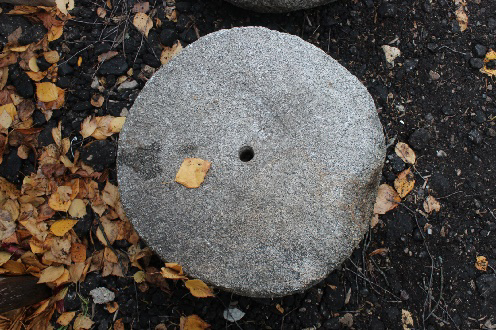 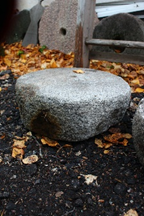 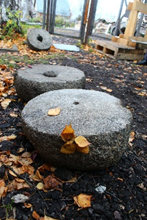 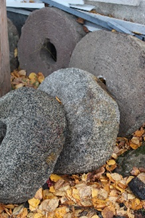 НазваниеЖерновой каменьИнвентарный номерЖК-14КоллекцияЖерновые камниДата и автор записиРасположение на территории МузеяПравый фасад жилого домаОригинал/копияОригиналДатировка/дата созданияКоличество1Наличие «родной пары»ЖК-13Подбор пары-В работу запущен в комплекте с (дата)Не запускалсяВерхний/нижнийНижний«Замок»-Параплица (наличие, материал)-Ось в параплице-Обод (наличие, материал)-Рукоять-Материал (наименование, цвет)Мелкозернистый гранит серого цвета с фиолетовым отливомТехникаРучная обработкаБорозды (количество, глубина, направление)-ПетроглифыНе выявленыФормаЦилиндр с конусообразной верхней поверхностьюДиаметр камня40 см = 0,4 мРадиус камня20 см = 0,2 мДиаметр «глазка»2 см = 0,02 мРадиус «глазка»1 см = 0,01 мНаибольшая высота гурта камня15,5 см = 0,155 мНаименьшая высота гурта камня13,5 см = 0,135 мВысота «глазка»15,5 см = 0,155 мОбъёмПлотность2600 кг/м3Масса по формулеМасса по фактуВ силу отсутствия оборудования на .10. 2022 не измеряласьСостояние сохранностиЦелоеРабочая сохранность/пригодность к работеПригоденОсобенностиИмеются следы соприкосновения с другими породами (камней)Упоминания-Выставочный багаж-ЛегендаЖерновые камни под шифровками ЖК-13 и ЖК-14 были подарены дамой, посетившей экскурсию в музее каменных жерновов. В годы войны под напором наступавших немецких войск, она со своей семьёй отступала из-под Пскова в Великий Новгород. Её дед забрал с собой жернова, будучи уверен, что с ними в любых обстоятельствах можно автономно обеспечить свою семью. Поселившись в Новгородской области достаточно далеко от фронта, семья смогла выжить и эти жернова «добрались» до музея в наши дни. В 2020 году женщина передала их в музей, где их и сохранил В. М. Львовский. По его мнению, камни очень древние, так как очевидна их ручная обработка без механизированного инструмента.Ключевые словаФото: вид сверху, сбоку, в локации, иное, куар-кодФото: вид сверху, сбоку, в локации, иное, куар-код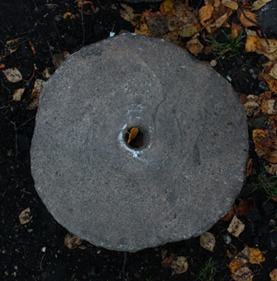 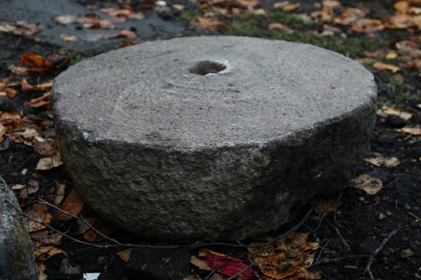 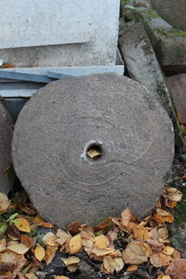 НазваниеЖерновой каменьИнвентарный номерЖК-15КоллекцияЖерновые камниДата и автор записиРасположение на территории МузеяПравый фасад жилого домаОригинал/копияоригиналДатировка/дата созданияКоличество1Наличие «родной пары»-Подбор пары-В работу запущен в комплекте с (дата)Не запускалсяВерхний/нижнийНижний«Замок»-Параплица (наличие, материал)-Ось в параплице-Обод (наличие, материал)-Рукоять-Материал (наименование, цвет)Песчаник светло-серого цветаТехникаРучная обработкаБорозды (количество, глубина, направление)-ПетроглифыНе выявленыФормаЦилиндр с конусообразной верхней поверхностьюДиаметр камня43,5-45,5 см = 0,435-0,455 мРадиус камня21,75-22,75 см = 0,2175-0,2275 смДиаметр «глазка»5 см = 0,05 мРадиус «глазка»2,5 см = 0,025 мНаибольшая высота гурта камня15 см = 0,15 мНаименьшая высота гурта камня13 см = 0,13 мВысота «глазка»17 см = 0,17 мОбъёмПлотностьМасса по формулеМасса по фактуВ силу отсутствия оборудования на 7.10. 2022 не измеряласьСостояние сохранностиЦельныйРабочая сохранность/пригодность к работеПригоден к работеОсобенностиНаличие механического следа в виде окружности от использования в Упоминания-Выставочный багаж-ЛегендаЖерновой камень из Марёвского района. Появился в коллекции в 2000-ых годах.Ключевые словаФото: вид сверху, сбоку, в локации, иное, куар-кодФото: вид сверху, сбоку, в локации, иное, куар-код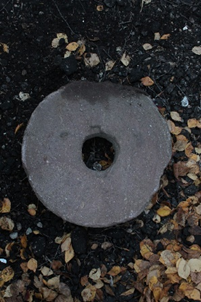 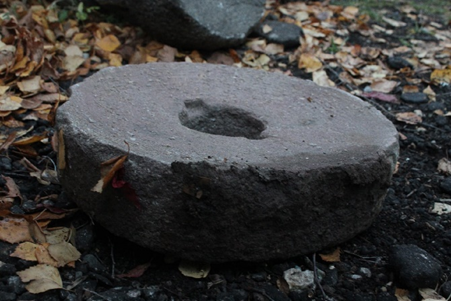 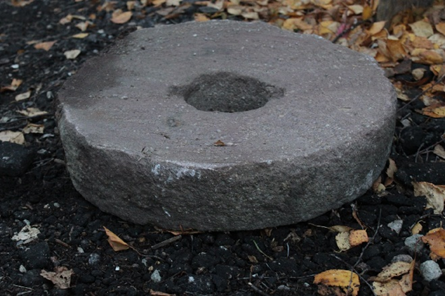 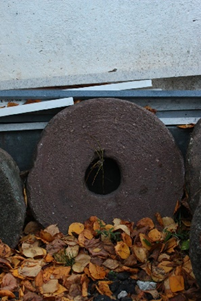 НазваниеЖерновой каменьИнвентарный номерЖК-16КоллекцияЖерновые камниДата и автор записиРасположение на территории МузеяПравый фасад жилого домаОригинал/копияоригиналДатировка/дата созданияКоличество1Наличие «родной пары»-Подбор пары-В работу запущен в комплекте с (дата)Не запускалсяВерхний/нижнийВерхний«Замок»ПолостнойПараплица (наличие, материал)-Ось в параплице-Обод (наличие, материал)-Рукоять-Материал (наименование, цвет)Красный песчаникТехникаРучная обработкаБорозды (количество, глубина, направление)-ПетроглифыНе выявленыФормаЦилиндр с вогнутой нижней поверхностьюДиаметр камня45 см = 0,45 мРадиус камня22,5 см = 0,225 мДиаметр «глазка»12,5 см = 0,125 мРадиус «глазка»6,25 см = 0,0625 мНаибольшая высота гурта камня12 см = 0,12 мНаименьшая высота гурта камня9 см = 0,09 мВысота «глазка»7-8 см = 0,07-0,08 м (0,08 м)ОбъёмПлотностьМасса по формулеМасса по фактуВ силу отсутствия оборудования на 7.10. 2022 не измеряласьСостояние сохранностиЦельныйРабочая сохранность/пригодность к работеПригоден к работеОсобенности-Упоминания-Выставочный багаж-ЛегендаЖерновой камень из Марёвского района. Появился в коллекции в 2000-ых годах.Ключевые словаФото: вид сверху, сбоку, в локации, иное, куар-кодФото: вид сверху, сбоку, в локации, иное, куар-код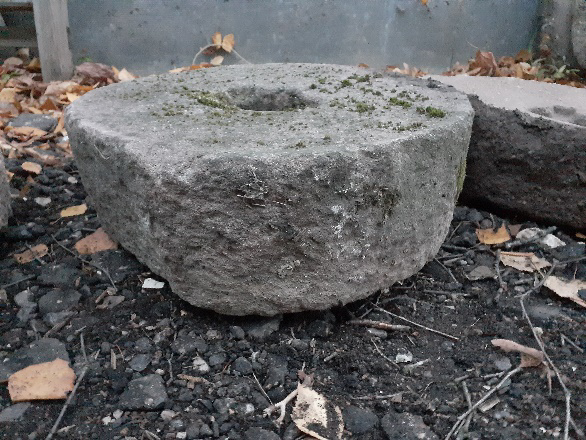 НазваниеЖерновой каменьИнвентарный номерЖК-17КоллекцияЖерновые камниДата и автор записиРасположение на территории МузеяПравый фасад жилого домаОригинал/копияоригиналДатировка/дата созданияКоличество1Наличие «родной пары»-Подбор пары-В работу запущен в комплекте с (дата)Не запускалсяВерхний/нижнийВерхний«Замок»КрестообразныйПараплица (наличие, материал)-Ось в параплице-Обод (наличие, материал)-Рукоять-Материал (наименование, цвет)Красный песчаникТехникаРучная обработкаБорозды (количество, глубина, направление)-ПетроглифыНе выявленыФормаПравильный цилиндр Диаметр камня36-39 см = 0,36 – 0,39 мРадиус камня18-19,5 см = 0,18-0,195 м (0,19 м)Диаметр «глазка»10 см = 0,1 мРадиус «глазка»5 см = 0,05мНаибольшая высота гурта камня14 см = 0,14 мНаименьшая высота гурта камня13 см= 0,13 мВысота «глазка»14 см = 0,14 мОбъёмПлотностьМасса по формулеМасса по фактуВ силу отсутствия оборудования на 7.10. 2022 не измеряласьСостояние сохранностиЦельныйРабочая сохранность/пригодность к работеПригоден к работеОсобенности-Упоминания-Выставочный багаж-ЛегендаЖерновой камень из Марёвского района. Появился в коллекции в 2000-ых годах.Ключевые словаФото: вид сверху, сбоку, в локации, иное, куар-кодФото: вид сверху, сбоку, в локации, иное, куар-код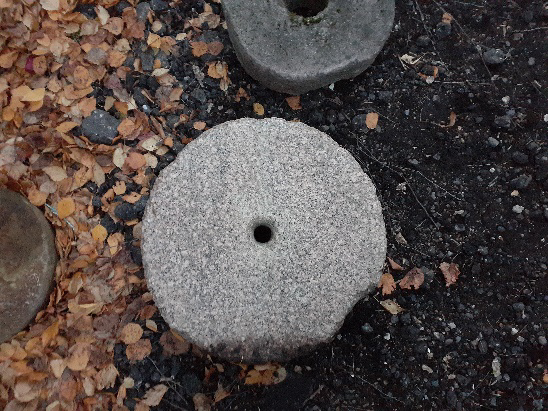 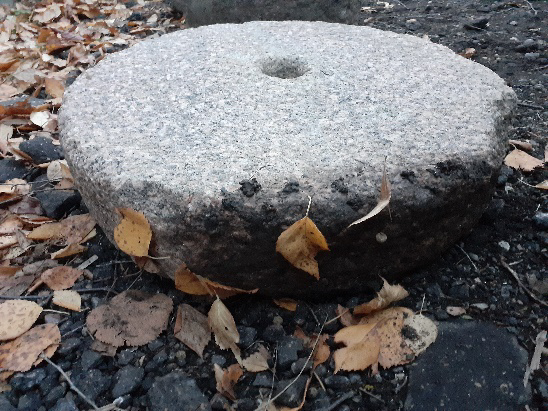 НазваниеЖерновой каменьИнвентарный номерЖК-18КоллекцияЖерновые камниДата и автор записиРасположение на территории МузеяПравый фасад жилого домаОригинал/копияоригиналДатировка/дата созданияКоличество1Наличие «родной пары»-Подбор пары-В работу запущен в комплекте с (дата)Не запускалсяВерхний/нижнийНижний«Замок»-Параплица (наличие, материал)-Ось в параплице-Обод (наличие, материал)-Рукоять-Материал (наименование, цвет)Мелкозернистый гранит с красноватым оттенкомТехникаРучная обработкаБорозды (количество, глубина, направление)-ПетроглифыНе выявленыФормаЦилиндр с конусообразной верхней поверхностьюДиаметр камня0,52 мРадиус камня0,26 мДиаметр «глазка»0,055 мРадиус «глазка»0,0225 мНаибольшая высота гурта камня0,11 мНаименьшая высота гурта камня0,1 мВысота «глазка»0,11 мОбъёмПлотность2600 кг/м3Масса по формулеМасса по фактуВ силу отсутствия оборудования на 7.10. 2022 не измеряласьСостояние сохранностиЦельныйРабочая сохранность/пригодность к работеПригоден к работеОсобенности-УпоминанияОтсутствуютВыставочный багажНе выставлялсяЛегендаЖерновой камень из Марёвского района. Появился в коллекции в 2000-ых годах.Ключевые словаФото: вид сверху, сбоку, в локации, иное, куар-кодФото: вид сверху, сбоку, в локации, иное, куар-код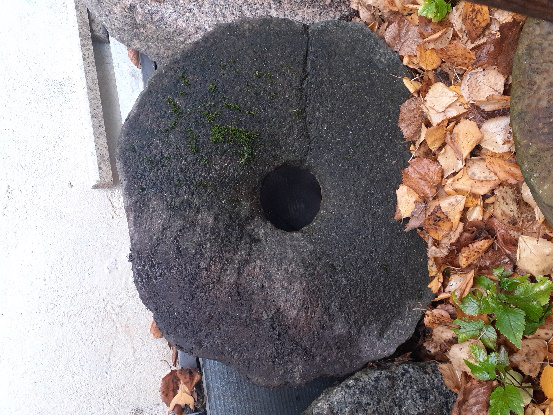 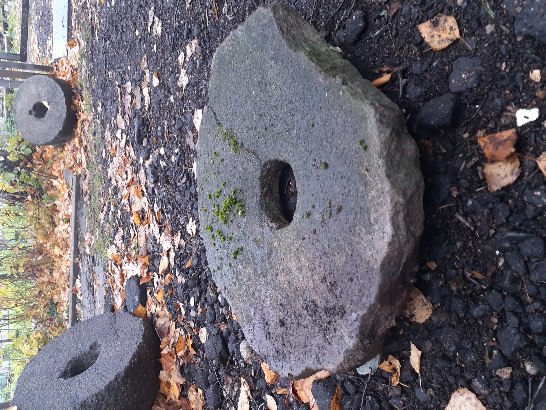 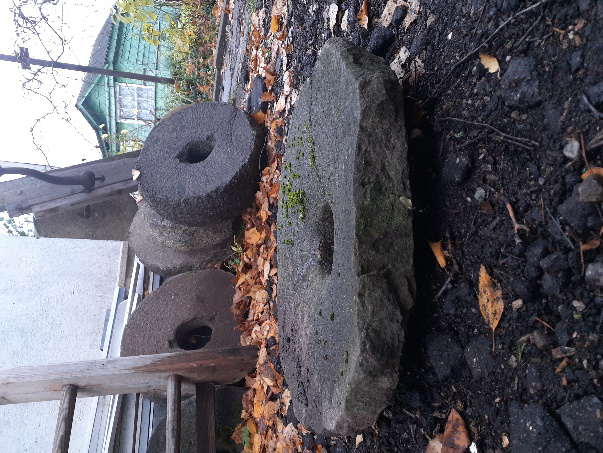 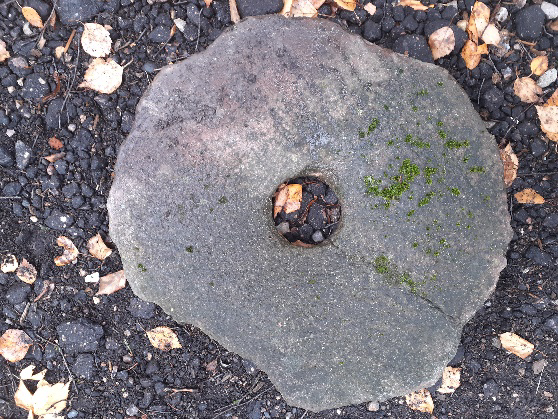 НазваниеЖерновой каменьИнвентарный номерЖК-19КоллекцияЖерновые камниДата и автор записи9.12.2022Расположение на территории МузеяПравый фасад жилого домаОригинал/копияОригиналДатировка/дата создания-Количество1Наличие «родной пары»-Подбор пары-В работу запущен в комплекте с (дата)Не запускалсяВерхний/нижнийВерхний«Замок»Нет, т.к. конструкция беззамковаяПараплица (наличие, материал)-Ось в параплице-Обод (наличие, материал)-Рукоять-Материал (наименование, цвет)Красный песчаникТехникаКустарное производствоБорозды (количество, глубина, направление)-ПетроглифыНе выявленыФормаЦилиндр с вогнутой нижней поверхностьюДиаметр камня0,46 мРадиус камня0,23 мДиаметр «глазка»0,09 мРадиус «глазка»0,045 мНаибольшая высота гурта камня0,07 мНаименьшая высота гурта камня0,035 мВысота «глазка»0,04 мОбъёмПлотностьМасса по формулеМасса по фактуСостояние сохранностиНа одной из поверхностей имеется трещина, также имеется крупный сколРабочая сохранность/пригодность к работеНе пригоден к работеОсобенностиВ силу кустарного характера производства камень имеет множество естественных неровностейУпоминанияОтсутствуютВыставочный багажНе выставлялсяЛегендаМарёвский район, 1990-е гг.Ключевые словаЖерновой камень, жернов, верхний, Марёво, кустарное производство, песчаникФото: вид сверху, сбоку, в локации, иное, куар-кодФото: вид сверху, сбоку, в локации, иное, куар-код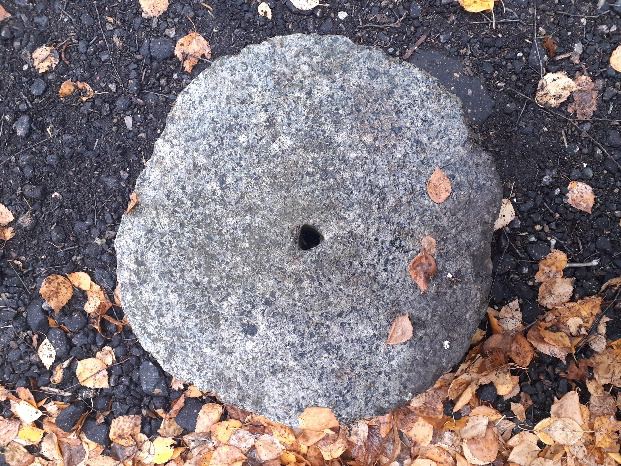 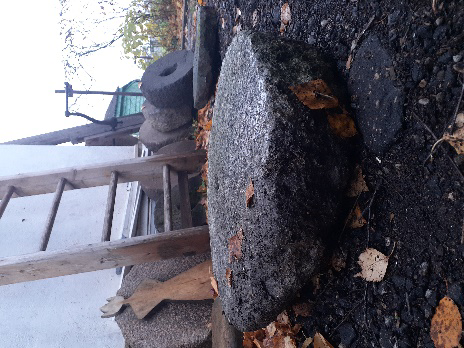 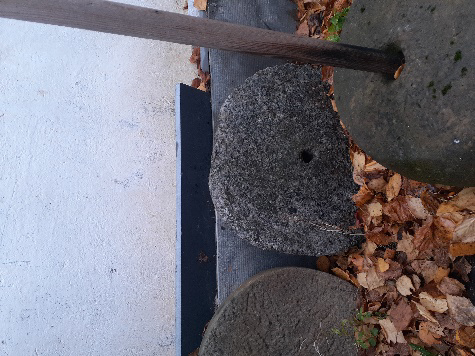 НазваниеЖерновой каменьИнвентарный номерЖК-20КоллекцияЖерновые камниДата и автор записи9.12.2022Расположение на территории МузеяПравый фасад жилого домаОригинал/копияОригиналДатировка/дата созданияНе позднее XIX в.Количество1Наличие «родной пары»-Подбор пары-В работу запущен в комплекте с (дата)Не запускалсяВерхний/нижнийНижний«Замок»-Параплица (наличие, материал)-Ось в параплице-Обод (наличие, материал)-Рукоять-Материал (наименование, цвет)Мелкозернистый гранит серого цвета с голубым отливомТехникаРучное производствоБорозды (количество, глубина, направление)Не обнаруженыПетроглифыНе обнаруженыФормаЦилиндр с конусообразной верхней поверхностьюДиаметр камня0,46 мРадиус камня0,23 мДиаметр «глазка»В силу особенностей (треугольный периметр глазка) в данном случае измерялся не диаметр, а стороны «глазного» треугольника – 0,03 мРадиус «глазка»См. диаметр «глазка»Наибольшая высота гурта камня0,12 мНаименьшая высота гурта камня0,1 мВысота «глазка»0,1 мОбъём0,019894 м3Плотность2600 кг/м3Масса по формуле51,7244 кгМасса по фактуВ силу отсутствия оборудования на 9.12.2022 не измеряласьСостояние сохранностиЦельныйРабочая сохранность/пригодность к работеПригоден к работеОсобенности«Глазок» выполнен в виде равностороннего треугольника, что объясняется формой веретена. УпоминанияОтсутствуютВыставочный багажНе выставлялсяЛегендаМарёвский район, 1990-е гг.Ключевые словаЖерновой камень, жернов, Марёво, треугольный глазок, нижний каменьФото: вид сверху, сбоку, в локации, иное, куар-кодФото: вид сверху, сбоку, в локации, иное, куар-код  (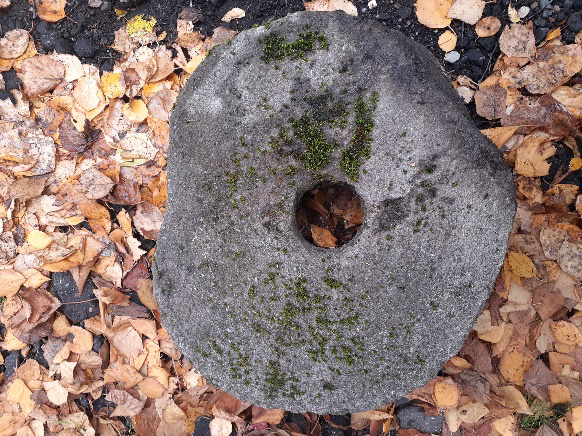 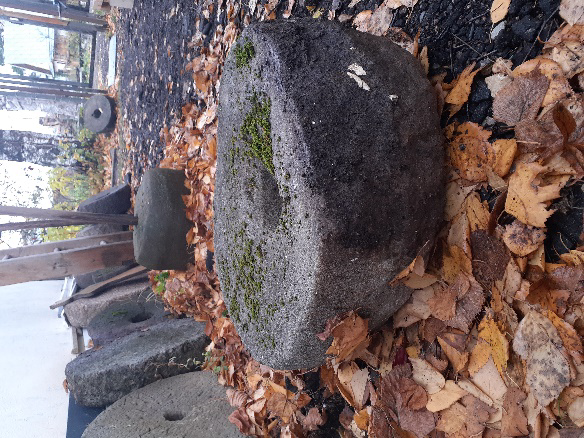 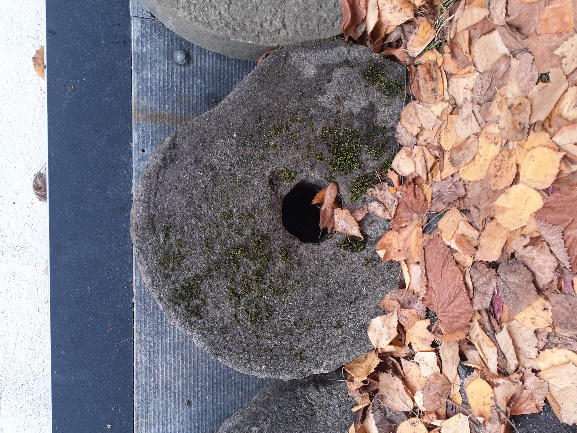   (НазваниеЖерновой каменьИнвентарный номерЖК-21КоллекцияЖерновые камниДата и автор записи10.12.2022Расположение на территории МузеяПравый фасад жилого домаОригинал/копияОригиналДатировка/дата созданияНе позднее XIX в.Количество1Наличие «родной пары»-Подбор пары-В работу запущен в комплекте с (дата)Не запускалсяВерхний/нижнийВерхний«Замок»ПолостнойПараплица (наличие, материал)-Ось в параплице-Обод (наличие, материал)-Рукоять-Материал (наименование, цвет)Красный песчаникТехникаРучная кустарная техникаБорозды (количество, глубина, направление)Не обнаруженыПетроглифыНе выявленыФормаЦилиндр с вогнутой нижней поверхностьюДиаметр камня0,4 мРадиус камня0,2 мДиаметр «глазка»0,08 мРадиус «глазка»0,04 мНаибольшая высота гурта камня0,165 мНаименьшая высота гурта камня0,15 мВысота «глазка»0,11-0,13 м (неравная в силу затёртостей отдельных краёв; для подсчётов – 0,12 м)Объём0,020121 м3Плотность2225—2670 кг/м³ (2500)Масса по формуле50,3025 кгМасса по фактуВ силу отсутствия оборудования на 10.12.2022 не измеряласьСостояние сохранностиИмеются сколы и следы использованияРабочая сохранность/пригодность к работеПригоден к работеОсобенностиВ связи с долгим использованием объекта и грубой обработки камень имеет множество неровностей и иных деформаций. Также жерновой камень обладает не самой стандартной формой «замка» -- с большими «ушами» под длинную планку параплицы.УпоминанияОтсутствуютВыставочный багажНе выставлялсяЛегендаНайден в Марёвском районе, на дороге на границе районов Марёво-Холм, 2009 год. Ключевые словаЖерновой камень, жернов, 2009, верхний каменьФото: вид сверху, сбоку, в локации, иное, куар-кодФото: вид сверху, сбоку, в локации, иное, куар-код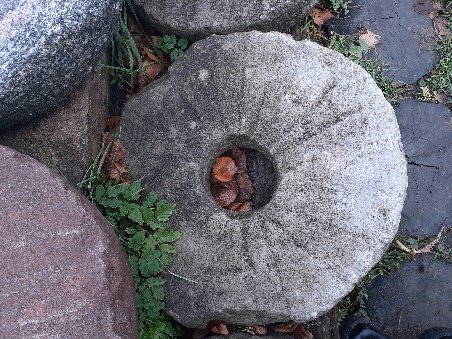 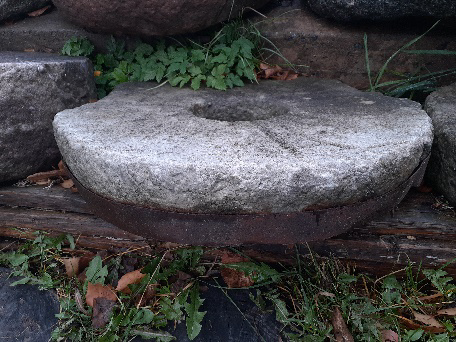 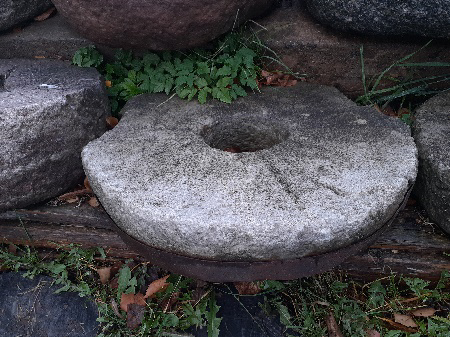 НазваниеЖерновой каменьИнвентарный номерЖК-22КоллекцияЖерновые камниДата и автор записи10.12.2022Расположение на территории МузеяЛандшафтная аллея каменных жернововОригинал/копияОригиналДатировка/дата создания-Количество1Наличие «родной пары»ЖК-23Подбор пары-В работу запущен в комплекте с (дата)Не запущенВерхний/нижнийВерхний«Замок»ПолостнойПараплица (наличие, материал)-Ось в параплице-Обод (наличие, материал)Есть, металлРукоять-Материал (наименование, цвет)Гранит белого цветаТехникаРучное кустарное производствоБорозды (количество, глубина, направление)20 прямых борозд глубиной по 0,001-0,002 м (1-2 мм)ПетроглифыНе выявленыФормаПравильный цилиндрДиаметр камня0,54 мРадиус камня0,27 мДиаметр «глазка»0,14 мРадиус «глазка»0,07 мНаибольшая высота гурта камня0,11 мНаименьшая высота гурта камня0,11 мВысота «глазка»0,11 мОбъём0,023487 м3Плотность2600 кг/м3Масса по формуле61,0662 кгМасса по фактуВ силу отсутствия оборудования на 10.12.2022 не измеряласьСостояние сохранностиЦельныйРабочая сохранность/пригодность к работеПригоден к работеОсобенностиКустарное изготовление, грубая обработка, использование дало свой результат – сколы и иного рода деформации естественного характераУпоминанияОтсутствуетВыставочный багажНе выставлялсяЛегендаВ деревне Клопцы проживал дядя коллекционера В.М. Львовского – Анатолий Осипович Пиллер. С 1990-х деревня уже нежилая, но Владимир Михайлович не раз приезжал в неё и однажды под углом разваливающегося сарая увидел округлый жерновой камень. С помощью бревна приподнял остатки стены сарая и вытащил этот жернов (ЖК-22). Но что интереснее, так это то, что под ним оказался парный ему жернов (ЖК-23)! Ключевые словаЖерновой камень, жернов, Клопцы, Марёвский район, треугольный глазок, верхний каменьФото: вид сверху, сбоку, в локации, иное, куар-кодФото: вид сверху, сбоку, в локации, иное, куар-код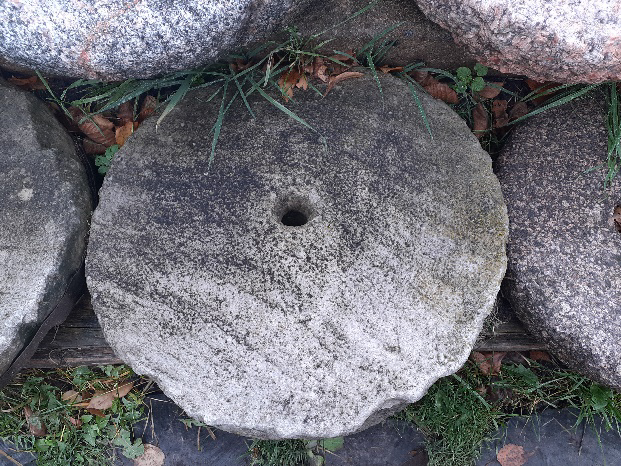 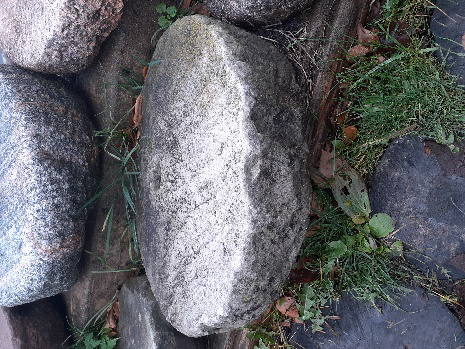 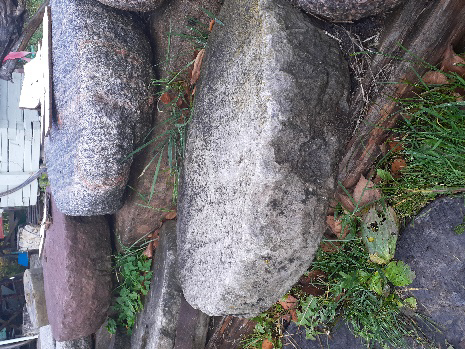 НазваниеЖерновой каменьИнвентарный номерЖК-23КоллекцияЖерновые камниДата и автор записи10.12.2022Расположение на территории МузеяЛандшафтная аллея каменных жернововОригинал/копияОригиналДатировка/дата созданияКоличество1Наличие «родной пары»ЖК-22Подбор пары-В работу запущен в комплекте с (дата)Не запускалсяВерхний/нижнийНижний«Замок»-Параплица (наличие, материал)-Ось в параплице-Обод (наличие, материал)-Рукоять-Материал (наименование, цвет)Гранит, белый цветТехникаРучное кустарное производствоБорозды (количество, глубина, направление)-ПетроглифыНе выявленыФормаЦилиндр с конусообразной верхней поверхностьюДиаметр камня50-54 смРадиус камня25-27 смДиаметр «глазка»4,5 смРадиус «глазка»2,25 смНаибольшая высота гурта камня11 смНаименьшая высота гурта камня9 смВысота «глазка»14ОбъёмПлотностьМасса по формулеМасса по фактуСостояние сохранностиЦельныйРабочая сохранность/пригодность к работеПригоден к работеОсобенностиКустарное изготовление, грубая обработка, использование дало свой результат – сколы и иного рода деформации естественного характераУпоминания-Выставочный багаж-ЛегендаВ деревне Клопцы проживал дядя коллекционера В.М. Львовского – Анатолий Осипович Пиллер. С 1990-х деревня уже нежилая, но Владимир Михайлович не раз приезжал в неё и однажды под углом разваливающегося сарая увидел округлый жерновой камень. С помощью бревна приподнял остатки стены сарая и вытащил этот жернов (ЖК-22). Но что интереснее, так это то, что под ним оказался парный ему жернов (ЖК-23)!Ключевые словаЖерновой камень, жернов, Марёво, треугольный глазок, нижний камень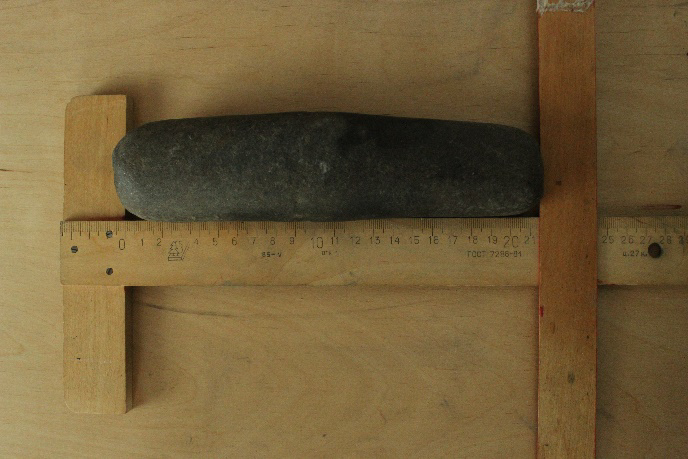 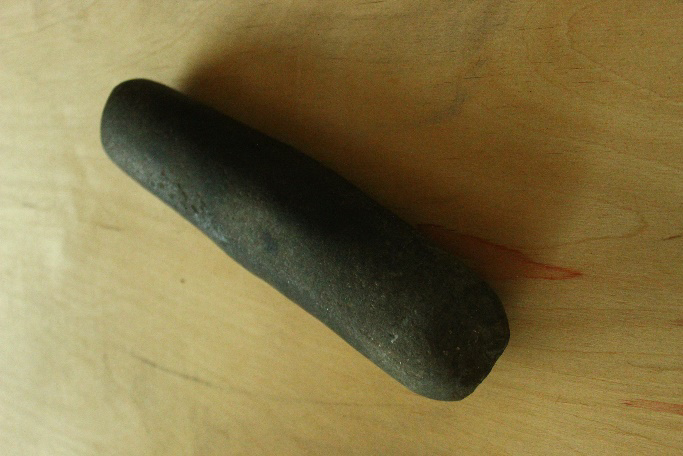 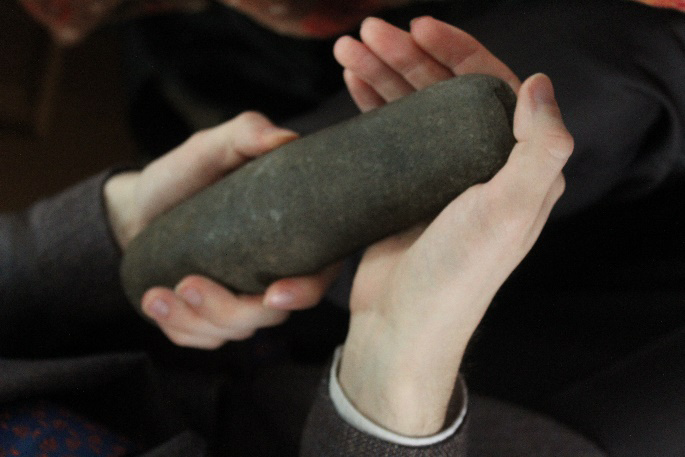 Порядковый номерТК-29ОбъектТочильный каменьРасположение экспоната на территории музеяНа стенде выставочного павильона Материал: наименование, цветГаббро, тёмно-зелёный, тёмно-серыйПетроглифыНетФормаНеправильно вытянутая форма эллипса/Неправильный багетДлина21, 5 см Ширина5 – 5,5 смВысота3,5 – 4,5 см Объём (V)В разработкеПлотностьВ разработкеМасса по формулеВ разработкеМасса по факту0,8 кгСостояние сохранности Отличное/есть след интенсивной эксплуатации (скол)Пригодность к работеПригоденОсобенности1 рукоять камня сточена для удобства держания кисти рукиУпоминание-Выставочный багаж-ЛегендаЭто Марёвский район. В коллекцию Владимира Михайловича Львовского попал в 1990-ых годах. Предположительное время создания – XIX век. 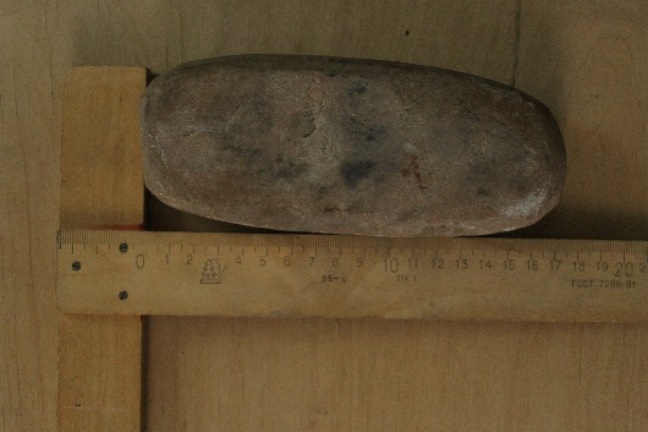 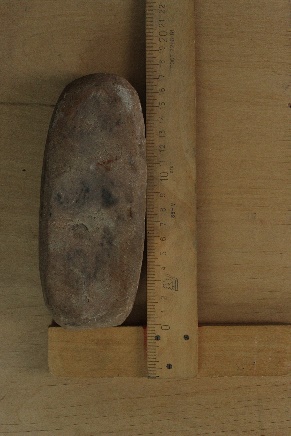 Порядковый номерТК-30ОбъектТочильный каменьРасположение экспоната на территории музеяНа стенде выставочного павильона Материал: наименование, цветПесчаник ПетроглифыНетФормаНеправильно вытянутая форма эллипса/Неправильный багетДлина17 смШирина5,5 – 6,5 см Высота3,4 см Объём (V)В разработкеПлотностьВ разработкеМасса по формулеВ разработкеМасса по фактуВ разработкеСостояние сохранности Отличное/есть след интенсивной эксплуатации (трещины)Пригодность к работеПригоденОсобенностиКварцит, мелкозернистый, множественные следы эксплуатации, разноцветность, пара трещин, ибо это песчаникУпоминание-Выставочный багаж-Легенда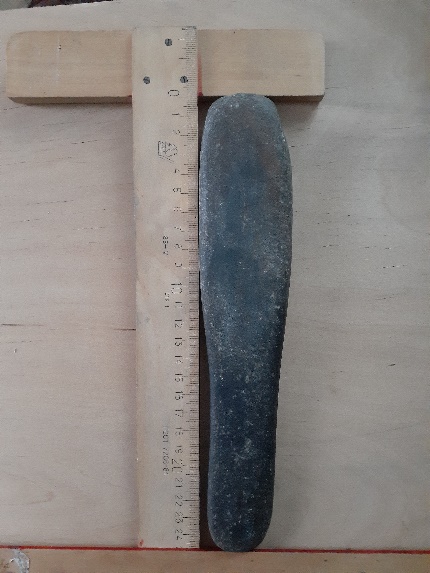 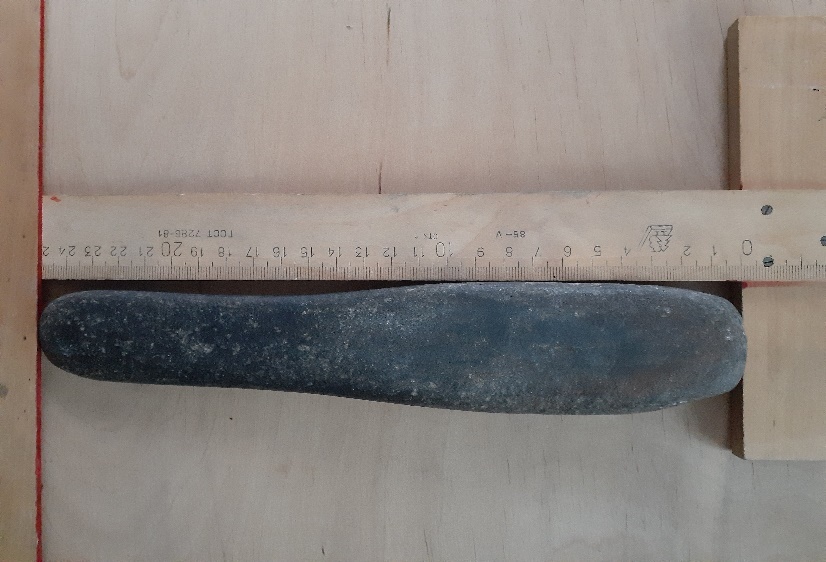 Порядковый номерТК-31ОбъектТочильный каменьРасположение экспоната на территории музеяНа стенде выставочного павильона Материал: наименование, цветГаббро, тёмно-зелёный, тёмно-серыйПетроглифыНетФормаНеправильно вытянутая форма эллипса/Неправильный багетДлина24,3 смШирина3,4 – 5 смВысота1,9 – 2,3 см Объём жернова (V)-Плотность-Масса по формуле-Масса по факту-Состояние сохранности Отличное/есть след интенсивной эксплуатацииПригодность к работеПригоденОсобенности1 рукоять камня сточена для удобства держания кисти руки, есть следы интенсивной эксплуатацииУпоминание-Выставочный багаж-Легенда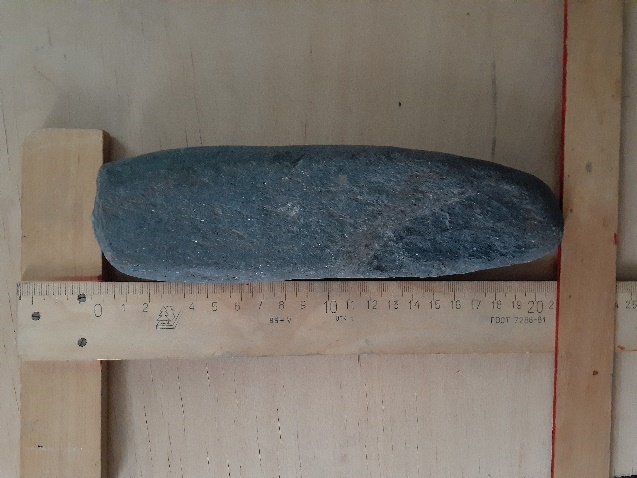 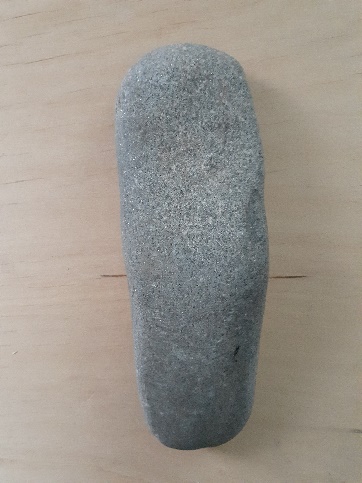 Порядковый номерТК-32ОбъектТочильный каменьРасположение экспоната на территории музеяНа стенде выставочного павильона Материал: наименование, цветГаббро, серо-зелёный (больше серый)ПетроглифыНетФормаНеправильно вытянутая форма эллипса/Неправильный багетДлина21,1 см Ширина3,5 – 5,8 смВысота2 – 2,5 см Объём жернова (V)-Плотность-Масса по формуле-Масса по факту-Состояние сохранности Отличное/есть след интенсивной эксплуатацииПригодность к работеПригоденОсобенностиНе до конца обработан для работы/заготовка ТК в начальной стадии обработка, минералик блеститУпоминание-Выставочный багаж-ЛегендаЭто Марёвский районе. В коллекцию Владимира Михайловича Львовского попал скорее всего в 1990-ых годах. Предположительное время создания – XIX век. 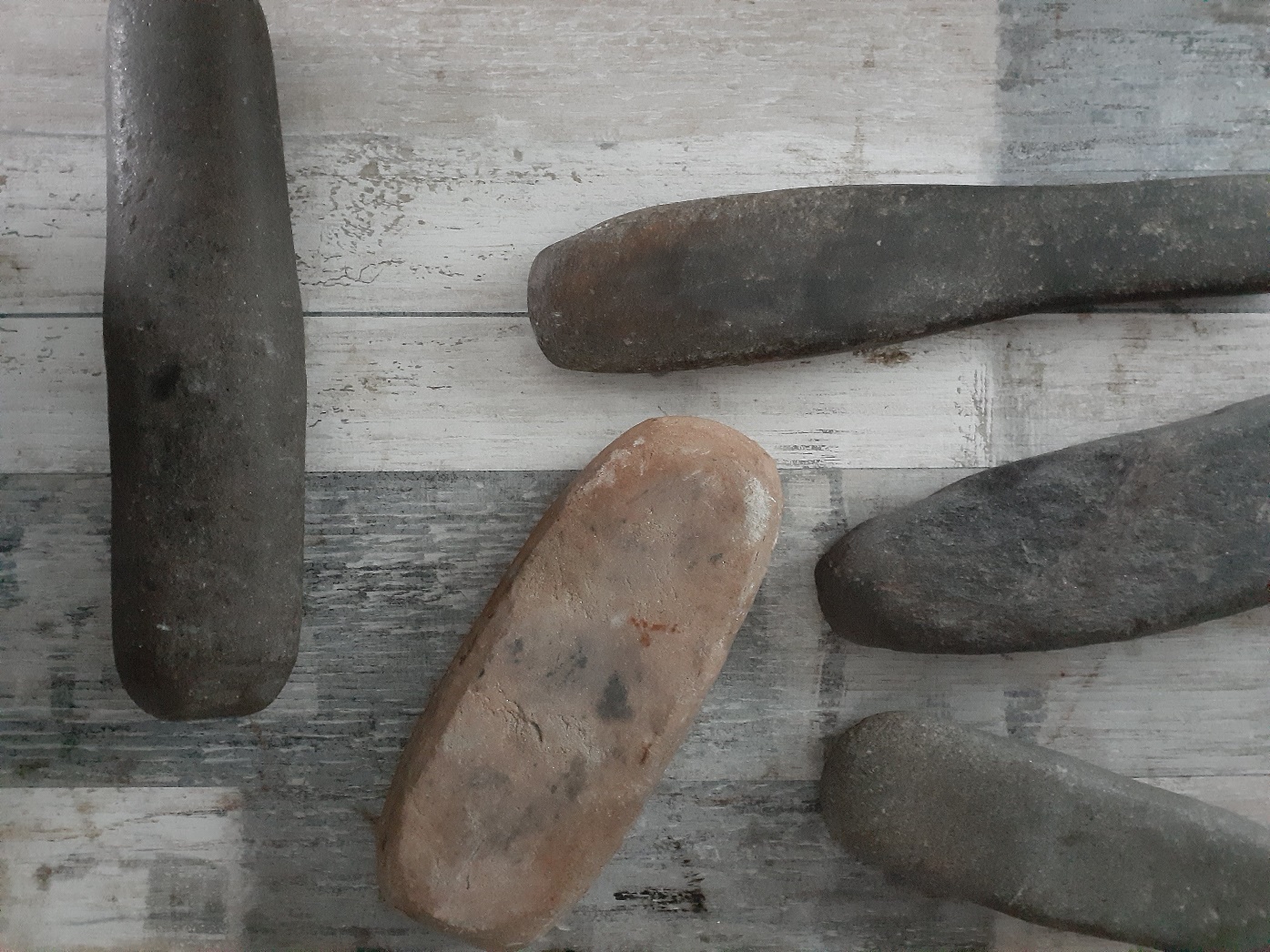 Порядковый номерТК-33ОбъектТочильный каменьРасположение экспоната на территории музеяНа стенде выставочного павильона Материал: наименование, цветГаббро, светло-серыйПетроглифыНетФормаНеправильно вытянутая форма эллипса/Неправильный багетДлина15 см Ширина4 - 5 смВысота2,3 – 2,6 см Объём жернова (V)Плотность-Масса по формуле-Масса по факту-Состояние сохранности Отличное/есть след интенсивной эксплуатацииПригодность к работеПригоденОсобенности-Упоминание-Выставочный багаж-ЛегендаКамень найден в Псковской области на ж/д станции Опухлики в 2022 году, после чего был доставлен в музей каменных жерновов. Предположительное время создания – XIX век. 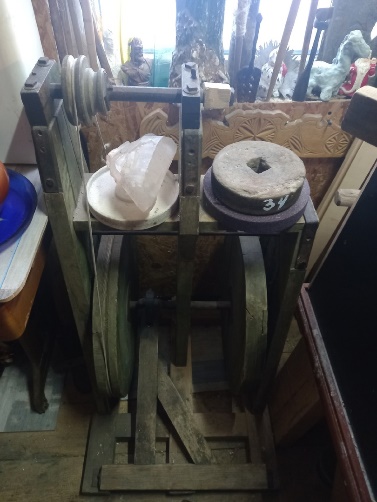 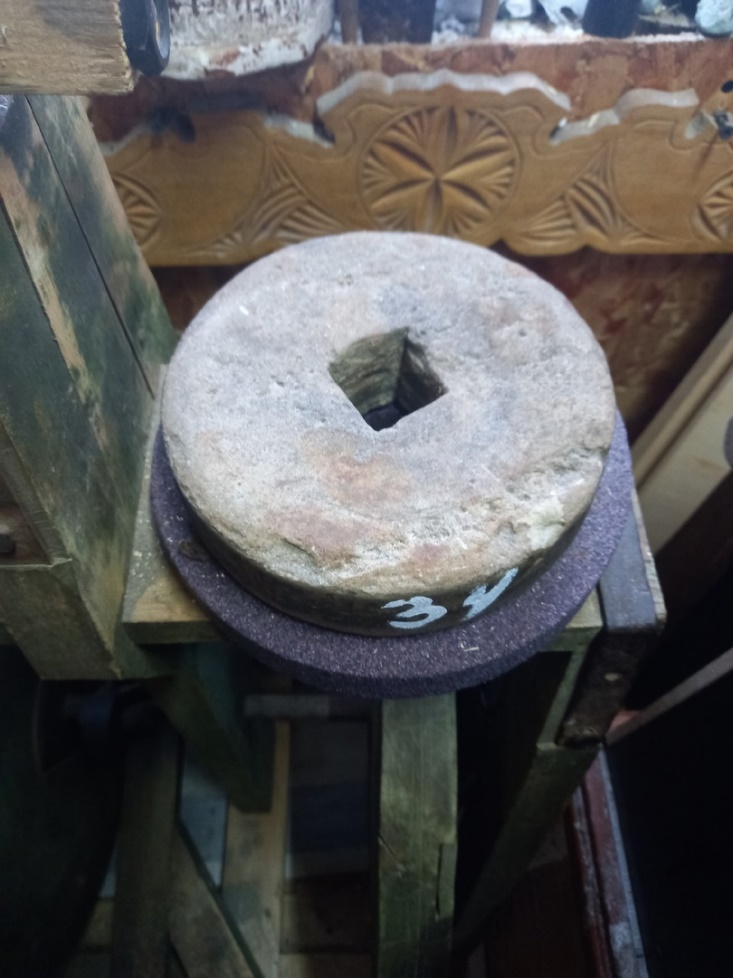 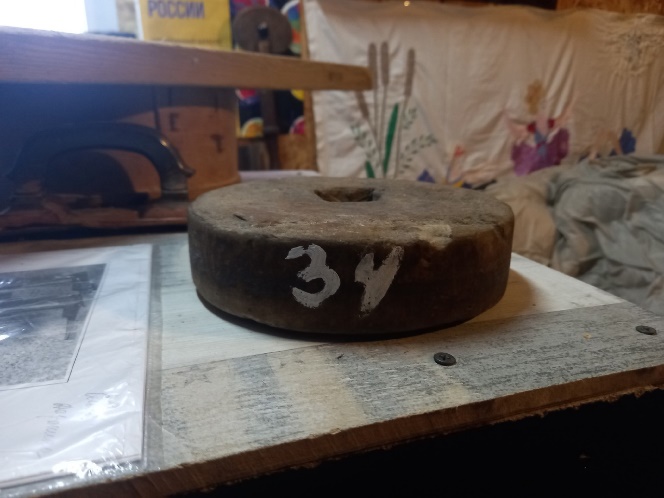 ТК-34ОбъектТочильный камень.Расположение экспоната на территории музеяВ точильном станке с ножным приводом от физической силы ног в выставочном павильоне	Материал: наименование, цветКрасный песчаник, терракотовый ПетроглифыНет.ФормаЦилиндр.Диаметр камня16,5 смРадиус камняНаибольшая высота гурта камня4 смНаименьшая высота гурта камня4 смВысота «глазка»4 смОбъём жернова (V)ПлотностьМасса по формулеМасса по факту1,5 кгСостояние сохранности Есть трещинаПригодность к работеИспользуется/рабочееОсобенностиОн находится в станке, закреплён в нём, с прямоугольным отверстием под валУпоминаниеНет.Выставочный багажНет.ЛегендаДеревня Сухоногого, Марёвский район. XIX век, 90-ые годы XX века из деревянного дома напротив места, где стояла разрушенная Никольская церковь. 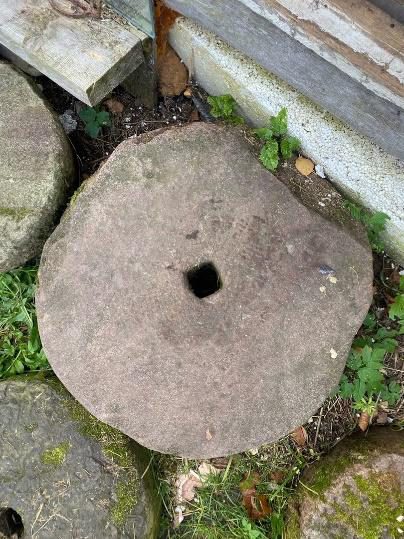 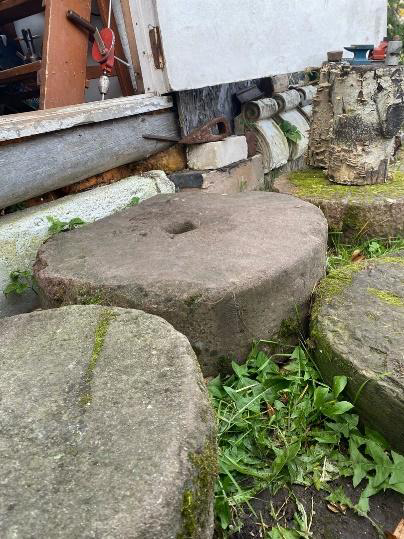 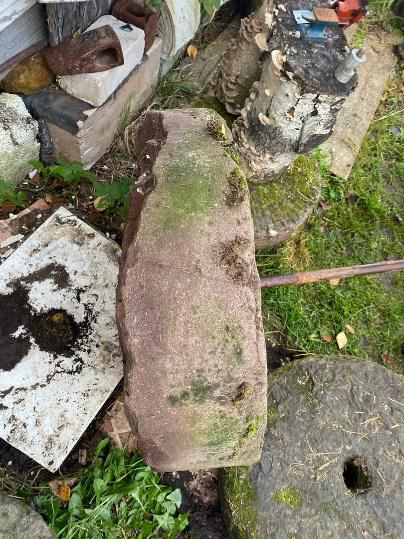 Порядковый номерТК-35ОбъектТочильный камень. Расположение экспоната на территории музеяСлужит «лестницей» для входа в жернов-холл. Материал: наименование, цветПесчаник, красный.ПетроглифыНет.ФормаЦилиндр.Диаметр камня0,625 мРадиус камня0,3125 мНаибольшая высота гурта камня0,19 мНаименьшая высота гурта камня0,07 мВысота «глазка»0,19 мОбъём камня (V)0,0577 м3Плотность2225—2670 кг/м³ (2500) Масса по формуле144,25 кгМасса по фактуСостояние сохранности Цельный точильный камень со значительными сколами.Пригодность к работеНе используется.ОсобенностиСамый большой по массе точильный камень в коллекции.УпоминаниеНет.Выставочный багажНет.ЛегендаБыл найден в пос. Первомайское Маревского района Новгородской области на МТС-станции. Был произведён в девятнадцатом веке. Вероятно, использовался для ремонта/шлифовки машин и механизмов.	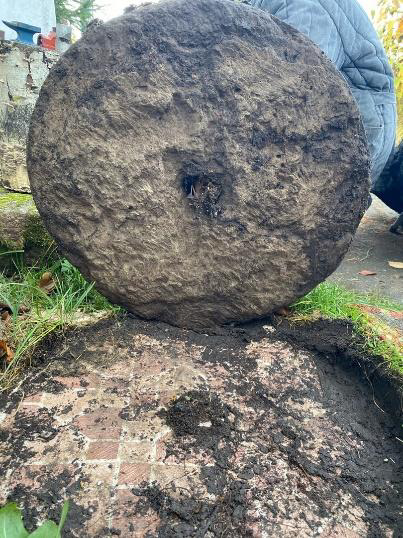 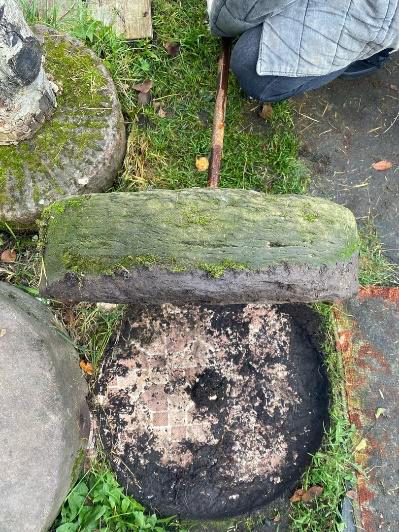 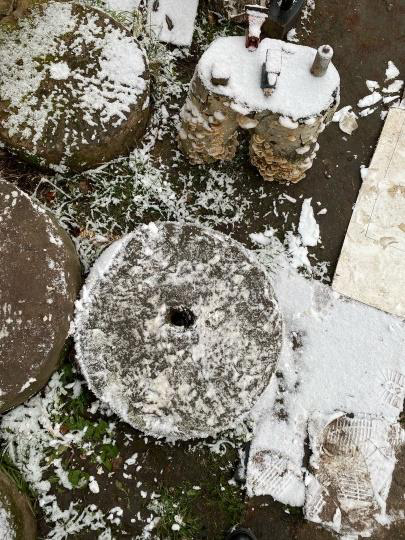 Порядковый номерТК-36ОбъектТочильный камень.Расположение экспоната на территории музеяСлужит «лестницей» для входа в жернов-холл.Материал: наименование, цветИзвестняк.ПетроглифыНет.ФормаЦилиндр.Диаметр камня0,52 мРадиус камня0,26 мНаибольшая высота гурта камня0,15 мНаименьшая высота гурта камня0,15 мВысота «глазка»0,15 мОбъём камня (V)0,0314 м³Плотность2900 кг/м³Масса по формулеМасса по фактуСостояние сохранности Цельный точильный камень без дефектов.Пригодность к работеНе используется.ОсобенностиУпоминаниеНет.Выставочный багажНет.ЛегендаБыл найден в деревне Лучки Марёвского района в 2005 году. Лежал под дубом.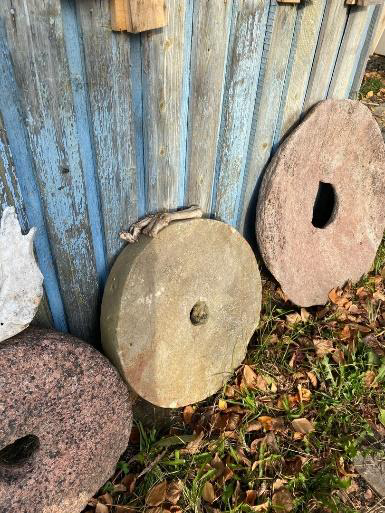 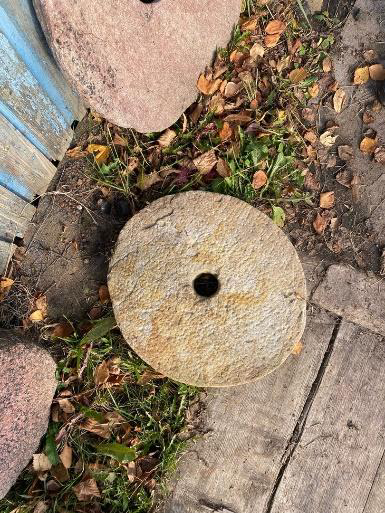 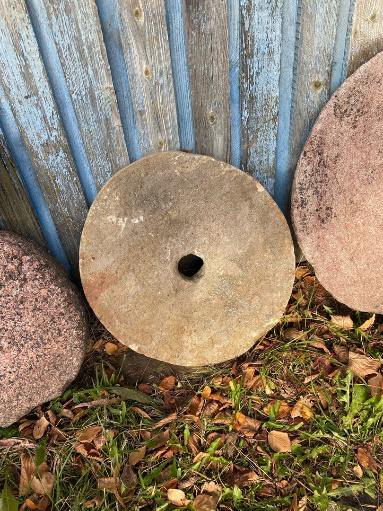 Порядковый номерТК-37ОбъектТочильный камень.Расположение экспоната на территории музеяПрислонён к фасаду дома.Материал: наименование, цветКомпозит.ПетроглифыЕсть.ФормаЦилиндр.Диаметр камня0,41 мРадиус камня0,205 мНаибольшая высота гурта камня0,065 мНаименьшая высота гурта камня0,065 мВысота «глазка»0,065 мОбъём камня (V)0,00836 м³Плотность1400 кг/ м³Масса по формуле11,7 кгМасса по фактуСостояние сохранности Цельный точильный камень с небольшим сколом.Пригодность к работеНе используется.ОсобенностиИмеет петроглифы. УпоминаниеНет.Выставочный багажНет.ЛегендаНайден на территории Марёвского района.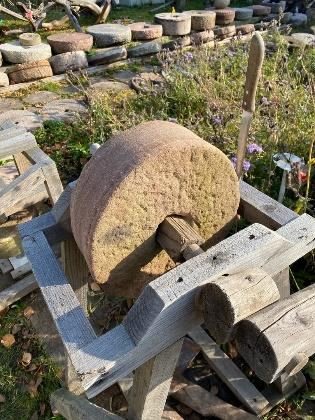 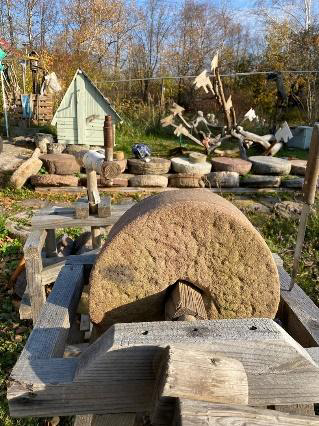 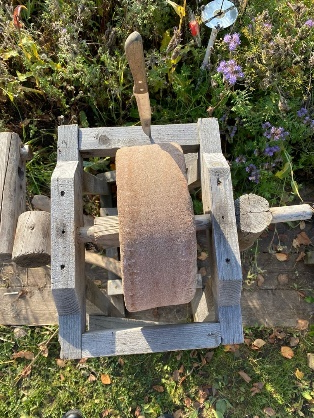 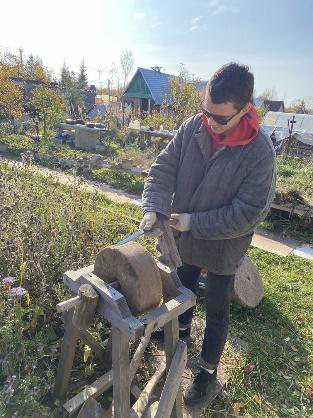 Порядковый номерТК-38ОбъектТочильный камень.Расположение экспоната на территории музеяСтоит у дома.Материал: наименование, цветПесчаник, красный.ПетроглифыНет.ФормаЦилиндр.Диаметр камня0,3 мРадиус камня0,15 мНаибольшая высота гурта камня0,11 мНаименьшая высота гурта камня0,11 мВысота «глазка»0,11 мОбъём камня (V)0,00741 м³Плотность2225—2670 кг/м³ (2500)Масса по формуле18,5 кгМасса по фактуСостояние сохранности Цельный точильный камень с небольшими сколами.Пригодность к работеИспользуется.ОсобенностиСтоит на воссозданной подставке станине.УпоминаниеНет.Выставочный багажНет.ЛегендаБыл найден в станине в селе Дёмкино в Марёвском районе Новгородской области.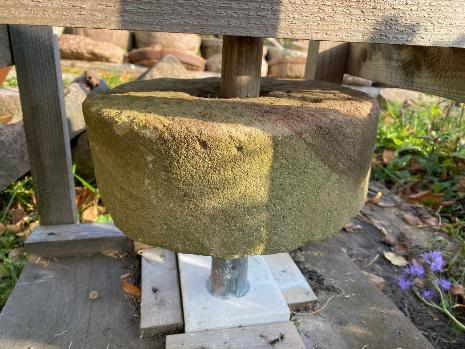 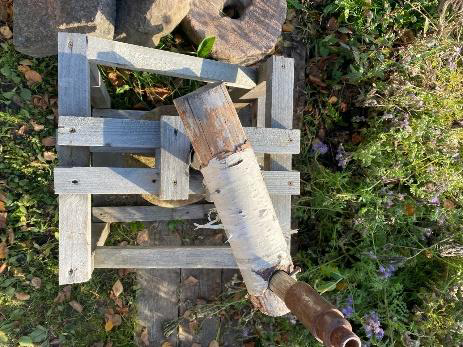 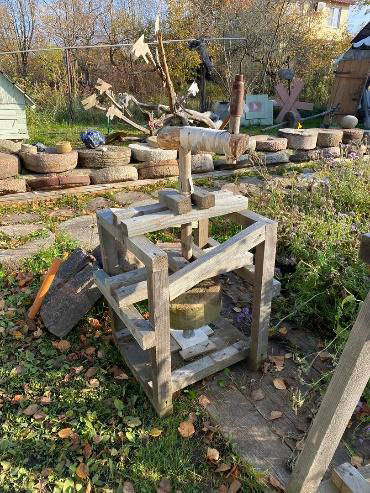 Порядковый номерТК-39ОбъектТочильный камень.Расположение экспоната на территории музеяСтоит у дома.Материал: наименование, цветПесчаник, красный.ПетроглифыНет.ФормаЦилиндр.Диаметр камня0,28 мРадиус камня0,14 мНаибольшая высота гурта камня0,1 мНаименьшая высота гурта камня0,1 мВысота «глазка»0,1 мОбъём камня (V)0,00582 м³Плотность2225—2670 кг/м³ (2500)Масса по формуле14,7 кгМасса по фактуСостояние сохранности Цельный точильный камень с небольшими сколами.Пригодность к работеИспользуется как грузовой балласт в станке для сверления отверстий в камнеОсобенностиСтоит на «горизонтальной подставке».УпоминаниеНет.Выставочный багажНет.ЛегендаБыл найден на территории Марёвского района Новгородской области.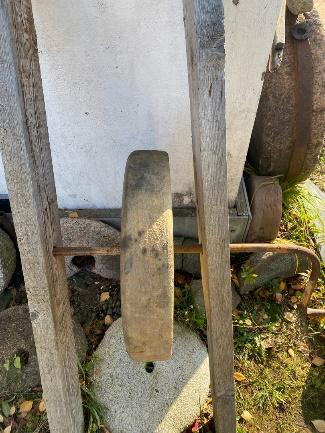 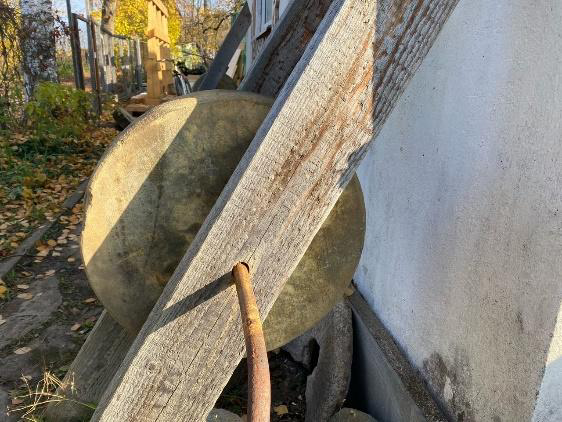 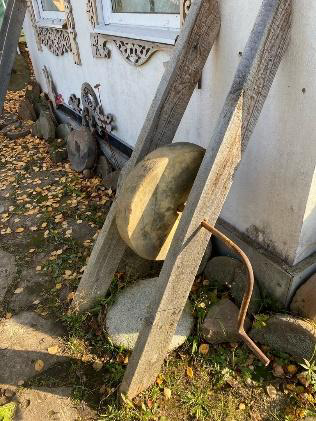 Порядковый номерТК-40ОбъектТочильный камень.Расположение экспоната на территории музеяНаходится у дома вблизи к входу в музей. Материал: наименование, цветКомпозит.ПетроглифыНет.ФормаЦилиндр.Диаметр камня0,51 мРадиус камня0,255 мНаибольшая высота гурта камня0,1 мНаименьшая высота гурта камня0,1 мВысота «глазка»0,1 мОбъём камня (V)0,02026 м³Плотность1400 кг/ м³Масса по формуле28,4 кгМасса по фактуСостояние сохранности Цельный точильный камень с небольшими сколами.Пригодность к работеИспользуетсяОсобенностиВыставлен на станине, с аналогом которой и был найден.УпоминаниеНет.Выставочный багажНет.ЛегендаНайден на территории Велильского сельского поселения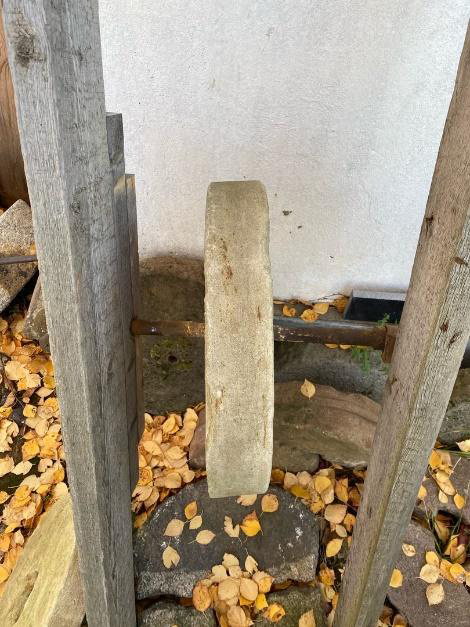 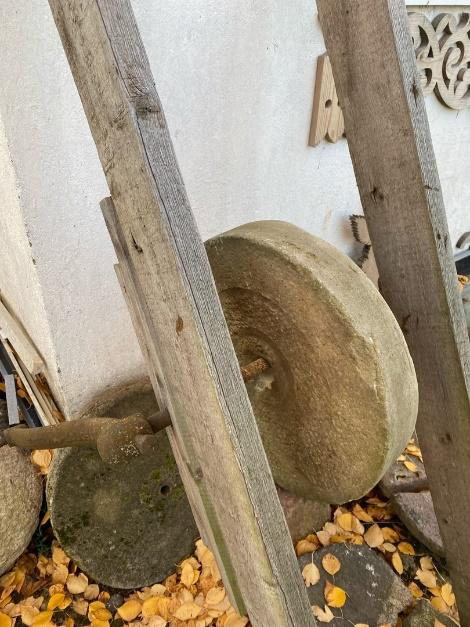 Порядковый номерТК-41ОбъектТочильный камень.Расположение экспоната на территории музеяНаходится у дома вблизи к входу в музей.Материал: наименование, цветКомпозит.ПетроглифыЕсть.ФормаЦилиндр.Диаметр камня0,47 мРадиус камня0,235 мНаибольшая высота гурта камня0,08 мНаименьшая высота гурта камня0,08 мВысота «глазка»0,08 мОбъём камня (V)0,01368 м³Плотность1400 кг/ м³Масса по формуле19,2 кгМасса по фактуСостояние сохранности Цельный точильный камень с небольшими сколами.Пригодность к работеИспользуется.ОсобенностиИмеет петроглифы с датой 1891, стоит на подставке, на которой был найден.УпоминаниеНет.Выставочный багажНет.ЛегендаНайден на территории Марёвского района Новгородской области.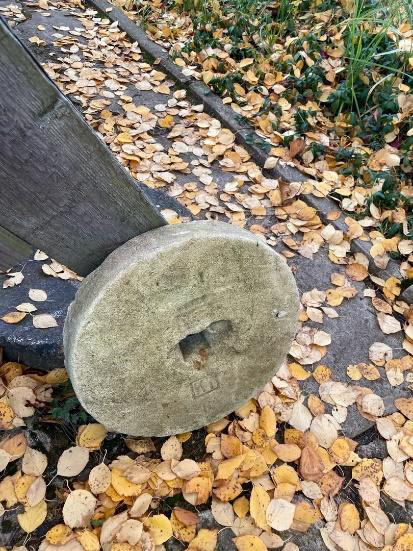 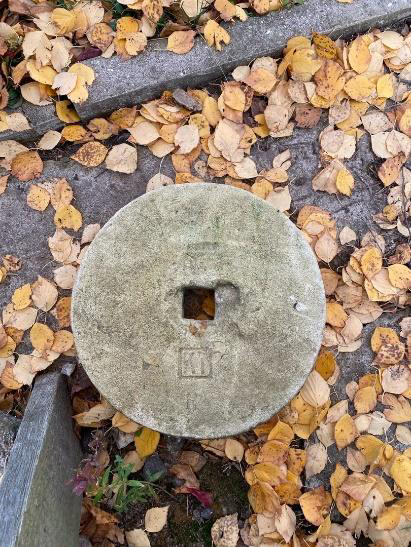 Порядковый номерТК-42ОбъектТочильный камень.Расположение экспоната на территории музеяНаходится у дома вблизи к входу в музей.Материал: наименование, цветКомпозит.ПетроглифыЕсть.ФормаЦилиндр.Диаметр камня0,36 мРадиус камня0,18 мНаибольшая высота гурта камня0,06 мНаименьшая высота гурта камня0,06 мВысота «глазка»0,06 мОбъём камня (V)0,00595 м³Плотность1400 кг/ м³Масса по формуле8,3 кгМасса по фактуСостояние сохранности Цельный точильный камень с небольшими сколами.Пригодность к работеИспользуется.ОсобенностиИмеет петроглифы «КТ».УпоминаниеНет.Выставочный багажНет.ЛегендаБыл найден примерно в 50 метрах от Синего моста. ч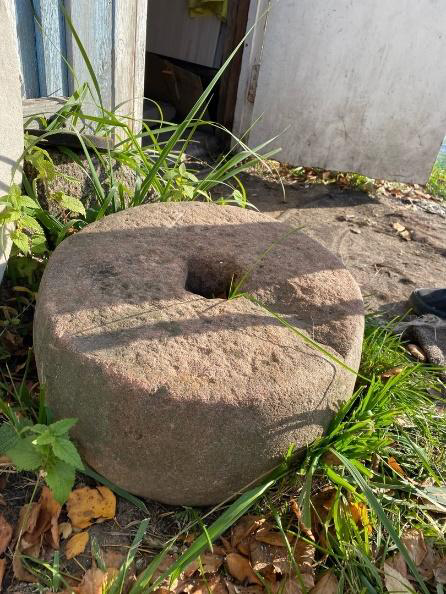 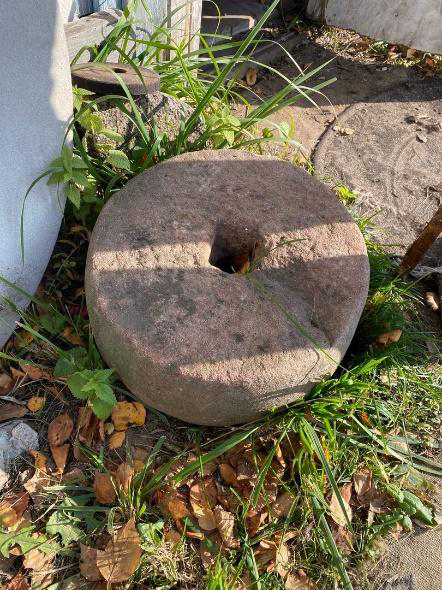 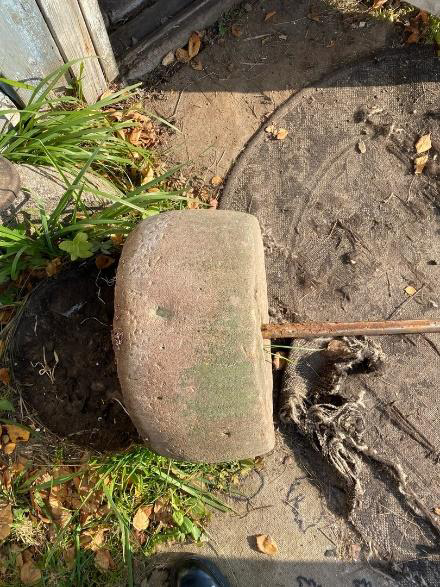 чПорядковый номерТК-43ОбъектТочильный камень.Расположение экспоната на территории музеяНаходится у левого фасада, рядом с входом в дом.Материал: наименование, цветПесчаник, красный.ПетроглифыНет.ФормаЦилиндр.Диаметр камня0,38 мРадиус камня0,19 мНаибольшая высота гурта камня0,18 мНаименьшая высота гурта камня0,18 мВысота «глазка»0,18 мОбъём камня (V)0,01976 м³Плотность2225—2670 кг/м³ (2500)Масса по формуле49,4 кгМасса по фактуСостояние сохранности Цельный точильный камень со сколом.Пригодность к работеНе используется.ОсобенностиУпоминаниеНет.Выставочный багажНет.ЛегендаПодарен марёвским поэтом Аверьяном Аверьяновым.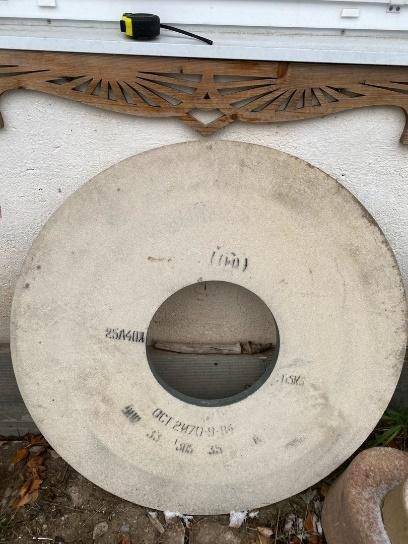 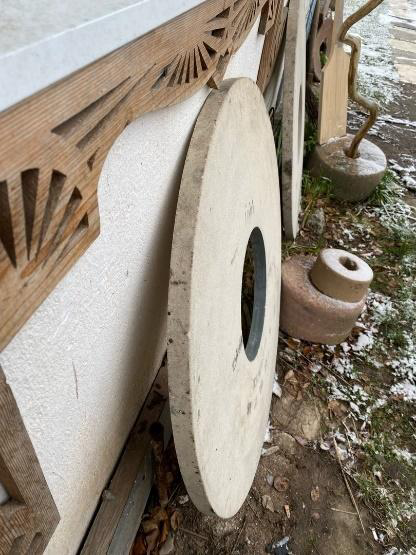 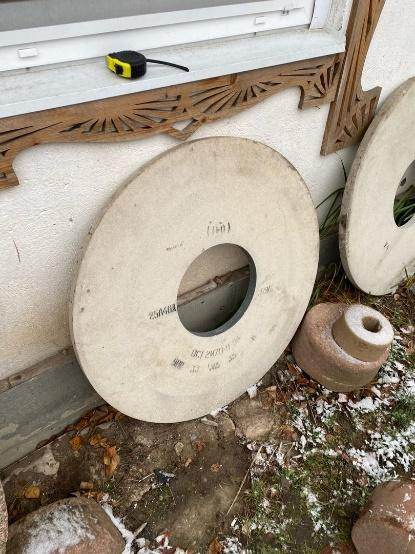 Порядковый номерТК-44ОбъектТочильный камень.Расположение экспоната на территории музеяПрислонён к фасаду, рядом с входом в дом.Материал: наименование, цветКомпозит, белый.ПетроглифыЕсть.ФормаПлоский диск.Диаметр камня0,9 мРадиус камня0,45 мНаибольшая высота гурта камня0,03 мНаименьшая высота гурта камня0,03 мВысота «глазка»0,03 мОбъём камня (V)0,017 м³Плотность1400 кг/ м³Масса по формуле23,8 кгМасса по фактуСостояние сохранности Цельный точильный камень без сколов.Пригодность к работеНе используется.ОсобенностиСовременный промышленный точильный камень. УпоминаниеНет.Выставочный багажНет.ЛегендаВыменян у соседа по дачному массиву в Панковке.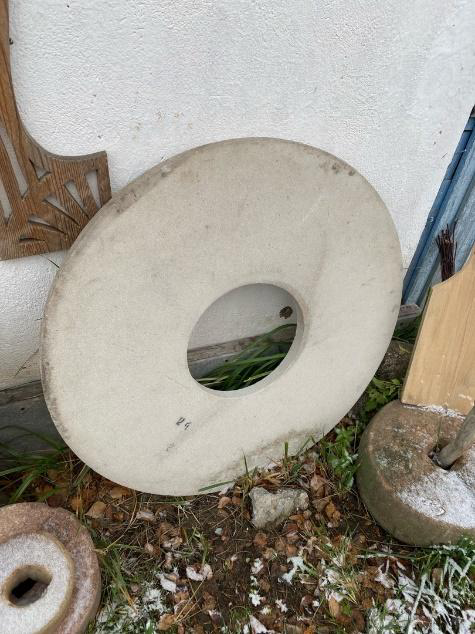 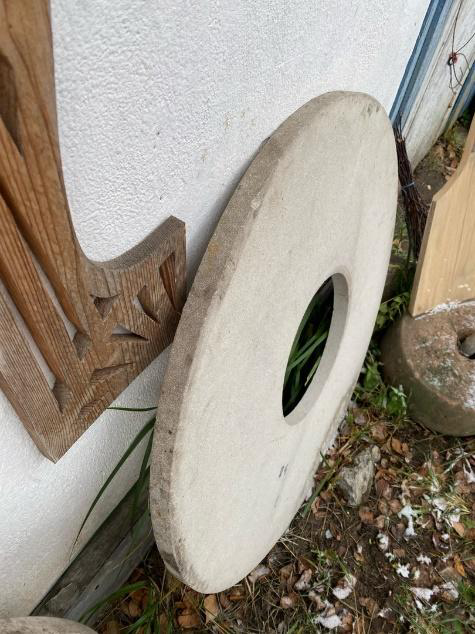 Порядковый номерТК-45ОбъектТочильный камень.Расположение экспоната на территории музеяПрислонён к фасаду, рядом с входом в дом.Материал: наименование, цветКомпозит, белый.ПетроглифыЕсть.ФормаПлоский диск.Диаметр камня0,9 мРадиус камня0,45 мНаибольшая высота гурта камня0,03 мНаименьшая высота гурта камня0,03 мВысота «глазка»0,03 мОбъём камня (V)0,017 м³Плотность1400 кг/ м³Масса по формуле23,8 кгМасса по фактуСостояние сохранности Цельный точильный камень без сколов.Пригодность к работеНе используется.ОсобенностиСовременный промышленный точильный камень. УпоминаниеНет.Выставочный багажНет.ЛегендаПередан соседом по дачному массиву в Панковке.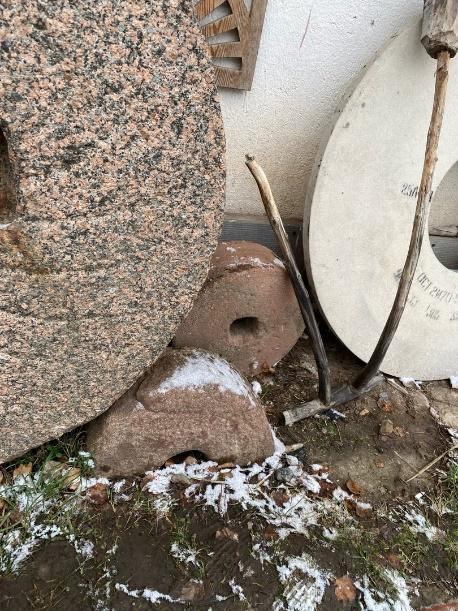 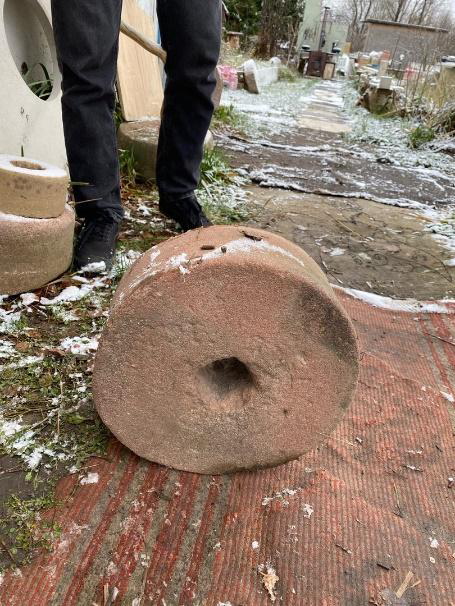 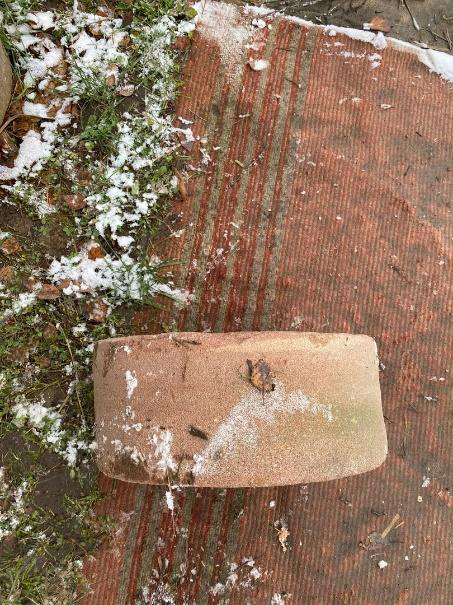 Порядковый номерТК-46ОбъектТочильный камень.Расположение экспоната на территории музеяПрислонён к фасаду, находится рядом с входом в дом.Материал: наименование, цветПесчаник, красный.ПетроглифыНет.ФормаЦилиндр.Диаметр камня0,31 мРадиус камня0,15 мНаибольшая высота гурта камня0,12 мНаименьшая высота гурта камня0,12 мВысота «глазка»0,12 мОбъём камня (V)0,0086 м³Плотность2225—2670 кг/м³ (2500)Масса по формуле21,5 кгМасса по фактуСостояние сохранности Цельный точильный камень с небольшим сколом.Пригодность к работеНе используется.ОсобенностиУпоминаниеНет.Выставочный багажНет.ЛегендаНет.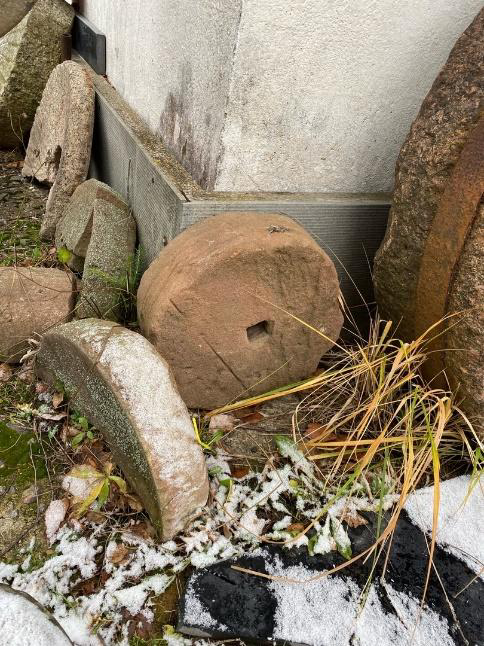 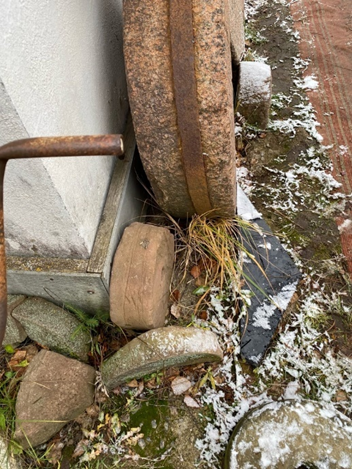 Порядковый номерТК-47ОбъектТочильный камень.Расположение экспоната на территории музеяПрислонён к углу дома, со стороны входа в дом.Материал: наименование, цветПесчаник, красный.ПетроглифыНет.ФормаЦилиндр.Диаметр камня0,30 мРадиус камня0,15 мНаибольшая высота гурта камня0,12 мНаименьшая высота гурта камня0,12 мВысота «глазка»0,12 мОбъём камня (V)0,0083 м³Плотность2225—2670 кг/м³ (2500)Масса по формуле20,75 кгМасса по фактуСостояние сохранности Цельный точильный камень без сколов.Пригодность к работеНе используется.ОсобенностиНет.УпоминаниеНет.Выставочный багажНет.ЛегендаПодарен музею жителями Марёвского района. 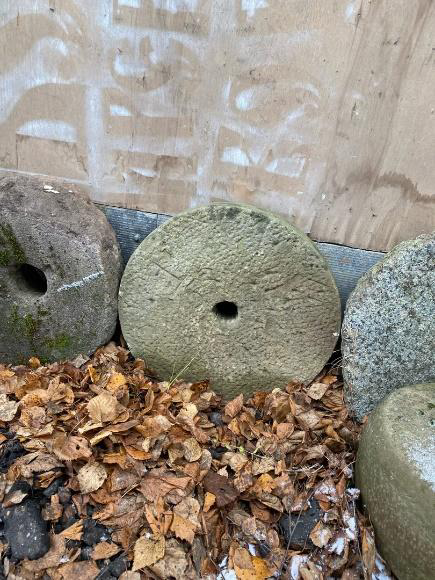 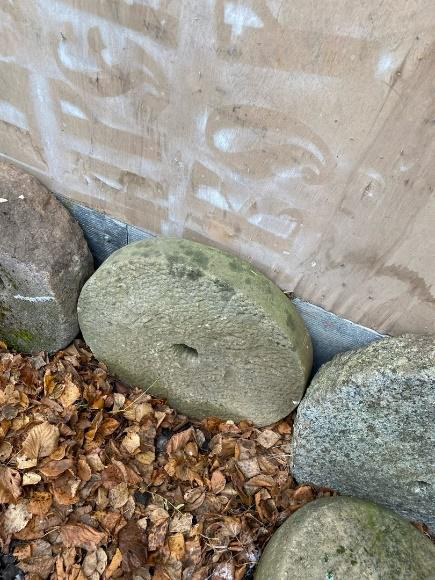 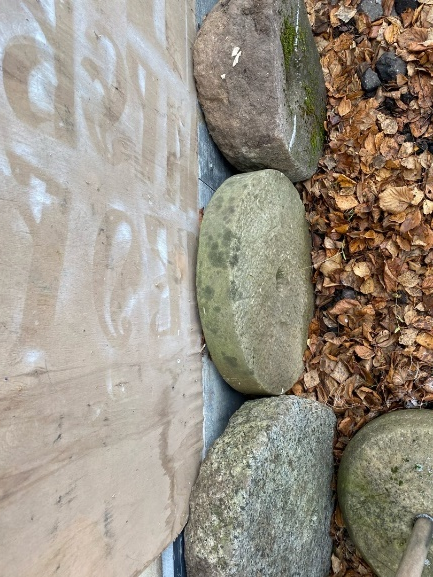 Порядковый номерТК-48ОбъектТочильный камень.Расположение экспоната на территории музеяПрислонён к фасаду, рядом с входом в музей.Материал: наименование, цветКерамзит, серый.ПетроглифыНет.ФормаЦилиндр.Диаметр камня0,45 мРадиус камня0,225 мНаибольшая высота гурта камня0,07 мНаименьшая высота гурта камня0,07 мВысота «глазка»0,07 мОбъём камня (V)0,011 м³Плотность600 кг/м3Масса по формуле6,6 кгМасса по фактуСостояние сохранности Цельный точильный камень с небольшими сколами.Пригодность к работеНе используется.ОсобенностиУпоминаниеНет.Выставочный багажНет.ЛегендаНет.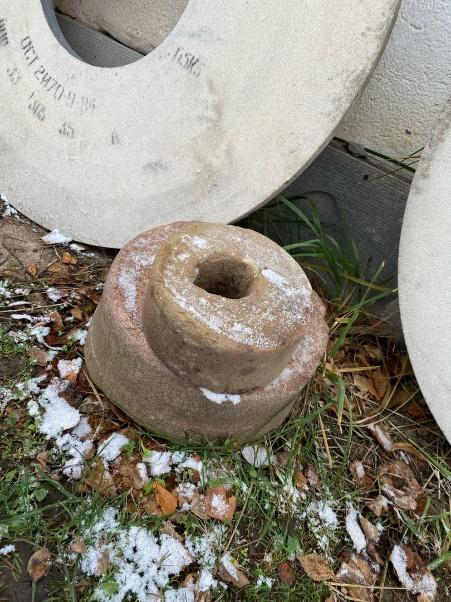 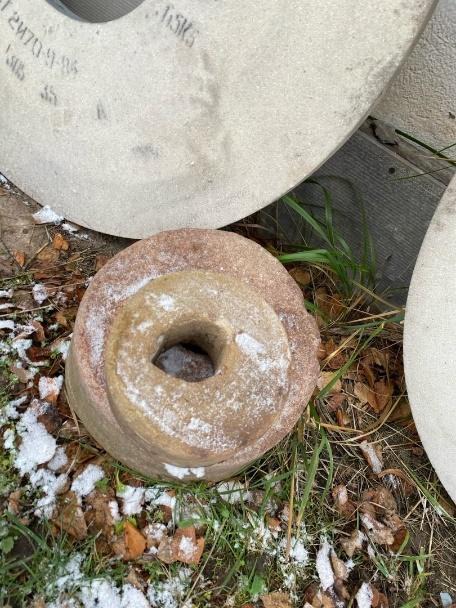 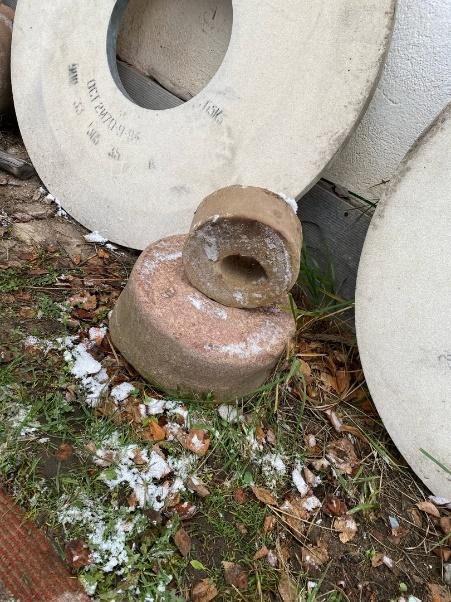 Порядковый номерТК-49ОбъектТочильный камень.Расположение экспоната на территории музеяСтоит на другом точильном камне рядом с входом в дом.Материал: наименование, цветПесчаник, красный.ПетроглифыНет.ФормаЦилиндр.Диаметр камня0,18 мРадиус камня0,09 мНаибольшая высота гурта камня0,08 мНаименьшая высота гурта камня0,08 мВысота «глазка»0,08 мОбъём камня (V)0,0018 м³Плотность2225—2670 кг/м³ (2500)Масса по формуле4,5 кгМасса по фактуСостояние сохранности Цельный точильный камень без склов.Пригодность к работеНе используется.ОсобенностиУпоминаниеНет.Выставочный багажНет.Легенда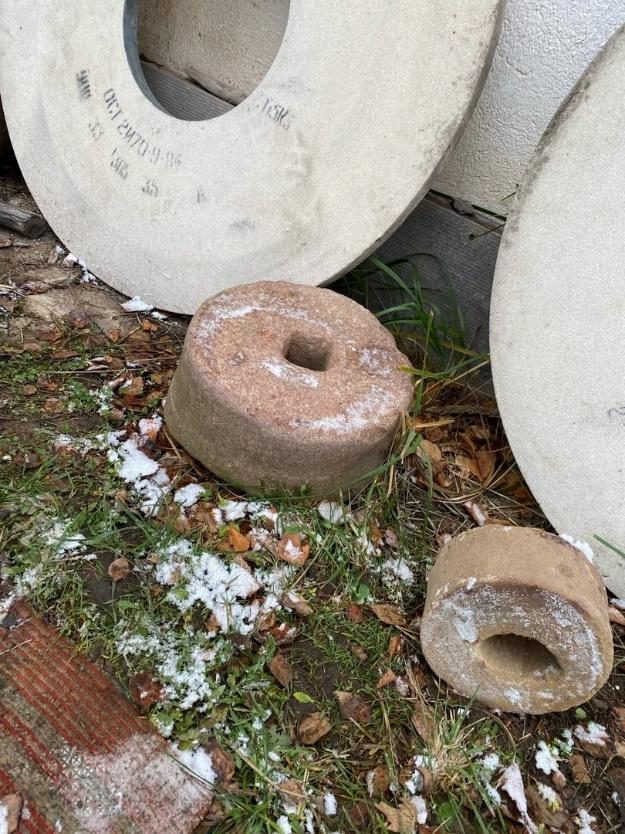 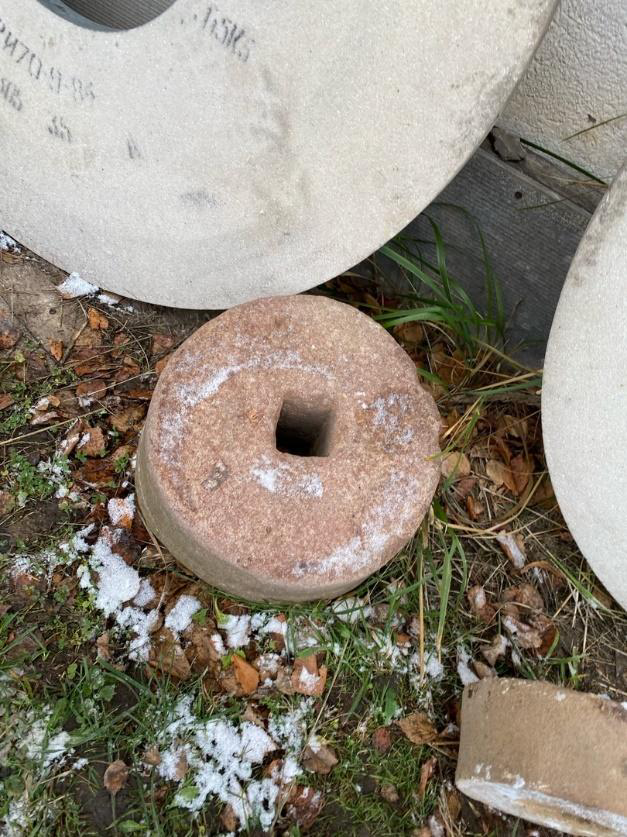 Порядковый номерТК-50ОбъектТочильный камень.Расположение экспоната на территории музеяСтоит у фасада, рядом с входом в дом.Материал: наименование, цветПесчаник, красный.ПетроглифыНет.ФормаЦилиндр.Диаметр камня0,31 мРадиус камня0,155 мНаибольшая высота гурта камня0,16 мНаименьшая высота гурта камня0,16 мВысота «глазка»0,16 мОбъём камня (V)0,0115 м³Плотность2225—2670 кг/м³ (2500)Масса по формуле28,75 кгМасса по фактуСостояние сохранности Цельный точильный камень с незначительными сколами.Пригодность к работеНе используется.ОсобенностиУпоминаниеНет.Выставочный багажНет.ЛегендаНет.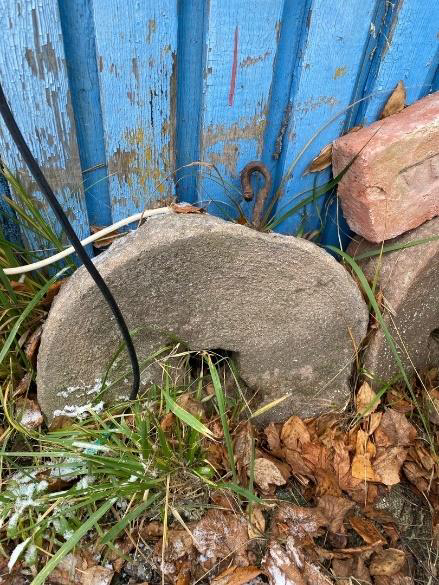 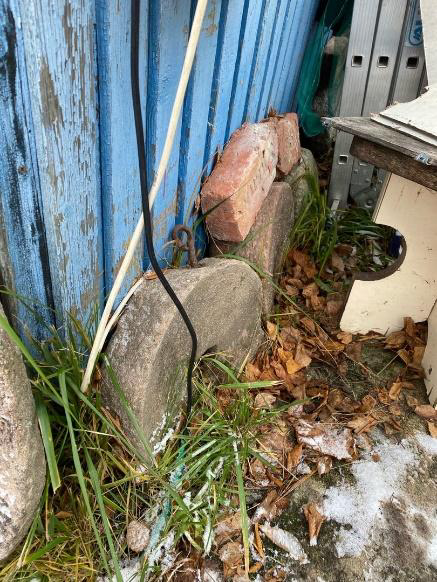 Порядковый номерЖК-51ОбъектЖерновой каменьРасположение экспоната на территории музеяПрислонён к фасаду, рядом с входом в дом.Материал: наименование, цветКомпозит, белый.ПетроглифыНет.ФормаЦилиндр.Диаметр камня0,4 мРадиус камня0,2 мНаибольшая высота гурта камня0,1 мНаименьшая высота гурта камня0,1 мВысота «глазка»0,1 мОбъём камня (V)0,012 м³Плотность1400 кг/ м³Масса по формуле16,8 кгМасса по фактуСостояние сохранности Цельный точильный камень со сколом.Пригодность к работеНе используется.ОсобенностиУпоминаниеНет.Выставочный багажНет.ЛегендаНет.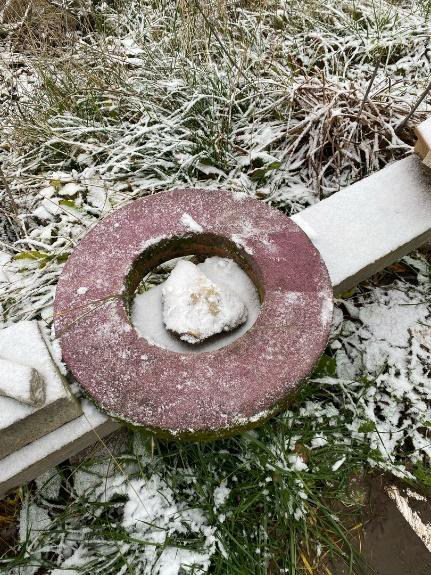 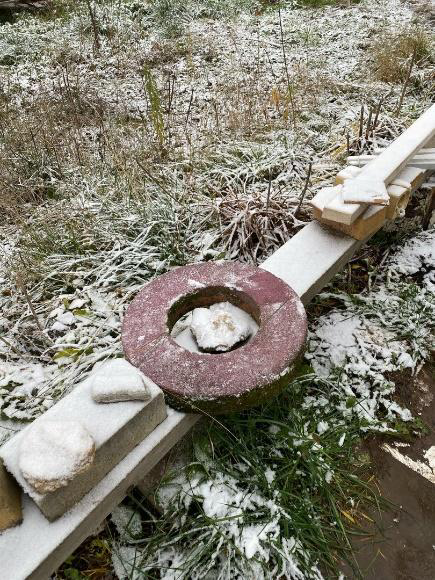 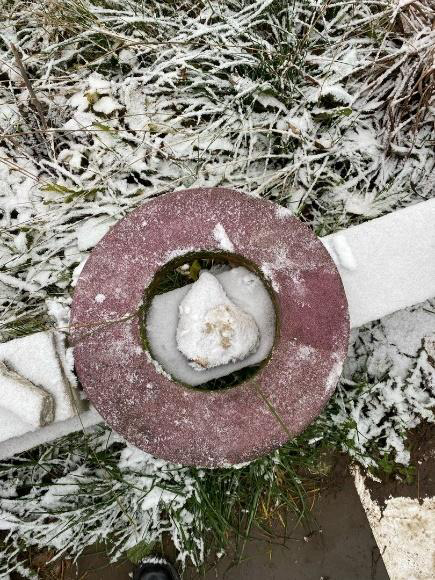 Порядковый номерТК-52ОбъектТочильный камень.Расположение экспоната на территории музеяЛежит на скамейке, по левую сторону от входа в музей.Материал: наименование, цветПесчаник, красный.ПетроглифыНет.ФормаДиск.Диаметр камня0,4 мРадиус камня0,2 мНаибольшая высота гурта камня0,06 мНаименьшая высота гурта камня0,06 мВысота «глазка»0,06 мОбъём камня (V)0,00556 м³Плотность2225—2670 кг/м³ (2500)Масса по формуле13,9 кгМасса по фактуСостояние сохранности Цельный точильный камень без сколов.Пригодность к работеНе используется.ОсобенностиУпоминаниеНет.Выставочный багажНет.Легенда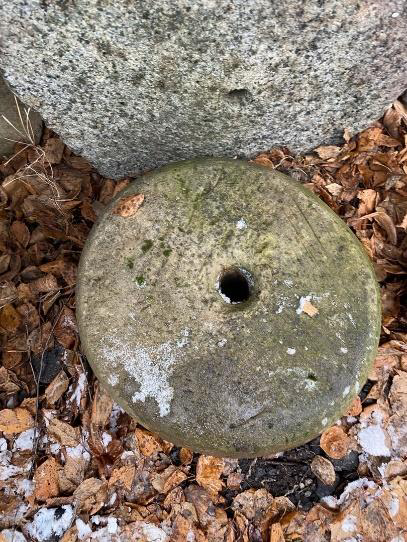 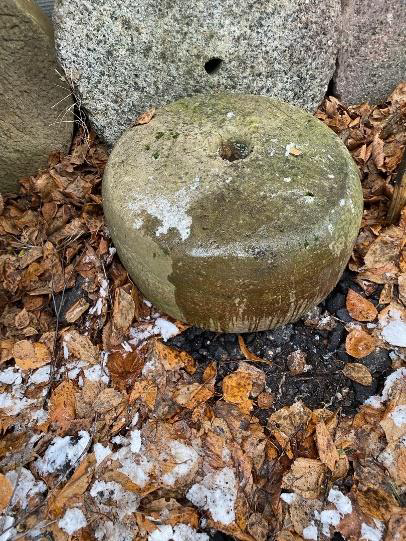 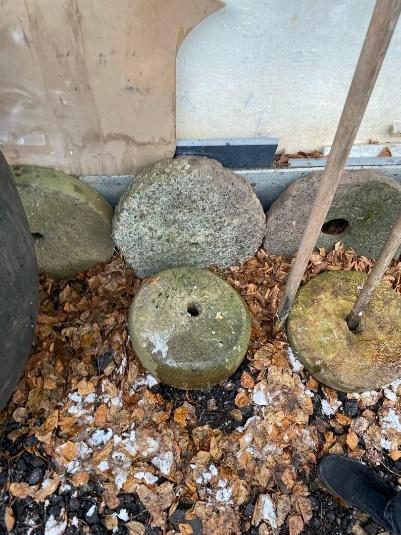 Порядковый номерТК-53ОбъектТочильный камень.Расположение экспоната на территории музеяЛежит у фасада дома, со стороны входа в музей.Материал: наименование, цветКерамзит, белый.ПетроглифыНет.ФормаЦилиндр.Диаметр камня0,32 мРадиус камня0,16 мНаибольшая высота гурта камня0,18 мНаименьшая высота гурта камня0,18 мВысота «глазка»0,18 мОбъём камня (V)0,0143 м³Плотность600 кг/м3Масса по формуле8,58 кгМасса по фактуСостояние сохранности Цельный точильный камень без сколов.Пригодность к работеНе используется.ОсобенностиИмеет скруглённый угол.УпоминаниеНет.Выставочный багажНет.ЛегендаБыл подарен музею жителями деревни Дёмкино Марёвского района.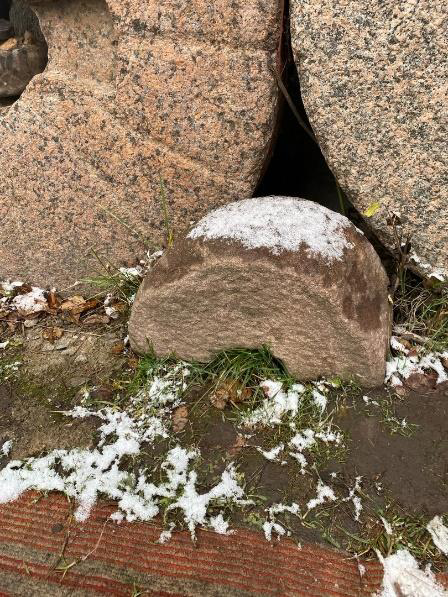 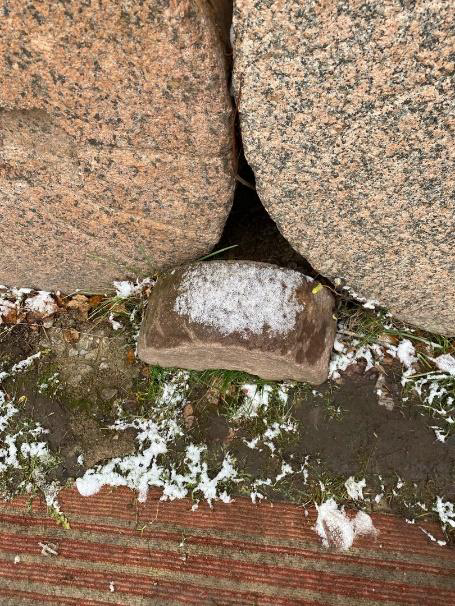 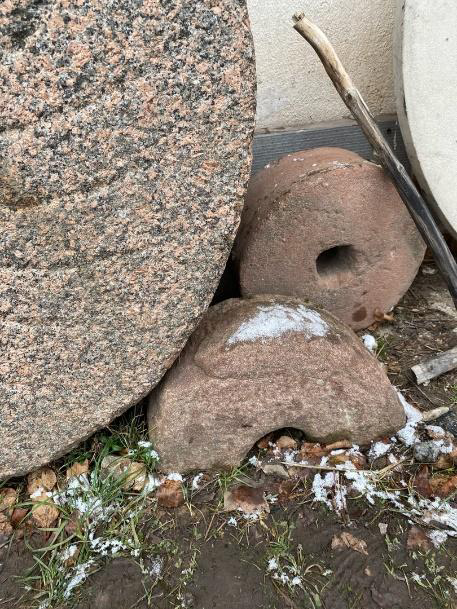 Порядковый номерТК-54ОбъектТочильный камень.Расположение экспоната на территории музеяЛежит у фасада дома., рядом с входом в дом.Материал: наименование, цветПесчаник, красный.ПетроглифыНет.ФормаЦилиндр.Диаметр камня0,35 мРадиус камня0,175 мНаибольшая высота гурта камня0,15 мНаименьшая высота гурта камня0,15 мВысота «глазка»0,15 мОбъём камня (V)0,0138 м³Плотность2225—2670 кг/м³ (2500)Масса по формуле34,5 кгМасса по фактуСостояние сохранности Точильный камень, поделён на две части трещиной по середине.Пригодность к работеНе используется.ОсобенностиУпоминаниеНет.Выставочный багажНет.Легенда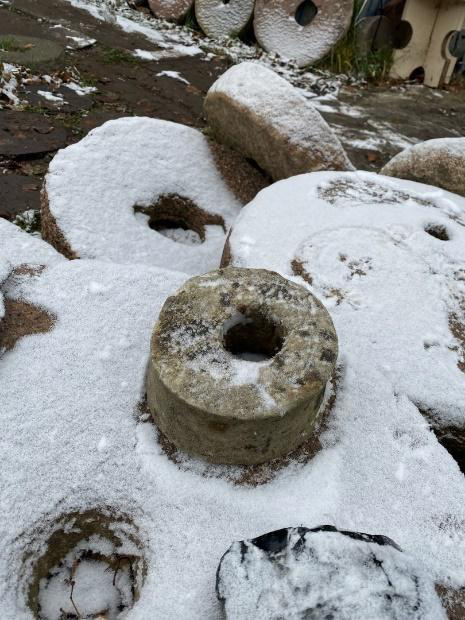 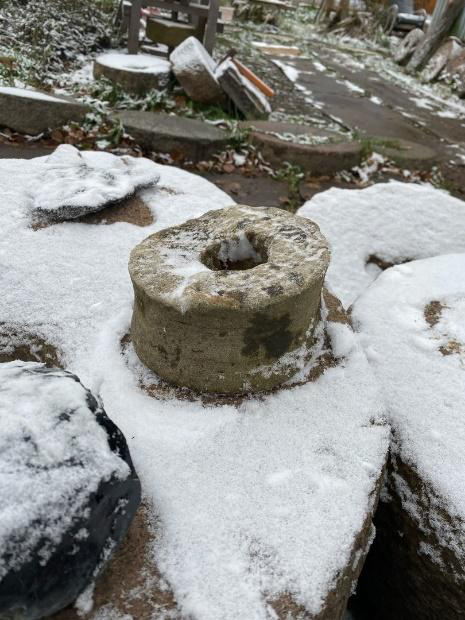 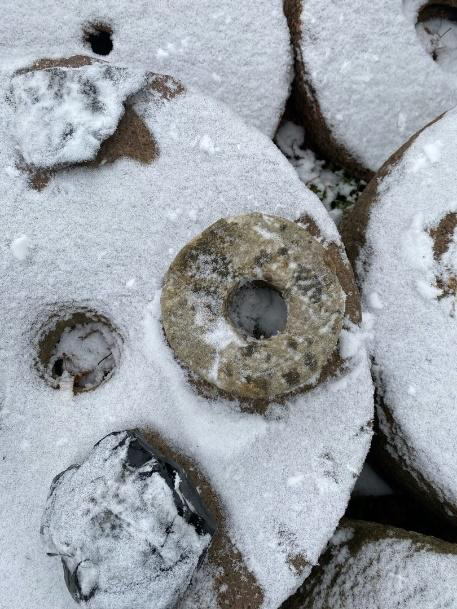 Порядковый номерТК-55ОбъектТочильный камень.Расположение экспоната на территории музеяСтоит на одном из жерновов на «аллее жерновов». Материал: наименование, цветКомпозит, белый.ПетроглифыНет.ФормаЦилиндр.Диаметр камня0,14 мРадиус камня0,07 мНаибольшая высота гурта камня0,07 мНаименьшая высота гурта камня0,06 мВысота «глазка»0,07 мОбъём камня (V)0,00099 м³Плотность1400 кг/ м³Масса по формуле1,4 кгМасса по фактуСостояние сохранности Цельный точильный камень.Пригодность к работеНе используется.ОсобенностиИмеет немного зауженную форму.УпоминаниеНет.Выставочный багажНет.ЛегендаБыл найден в Марёвском районе в урочище около деревни Окороки. 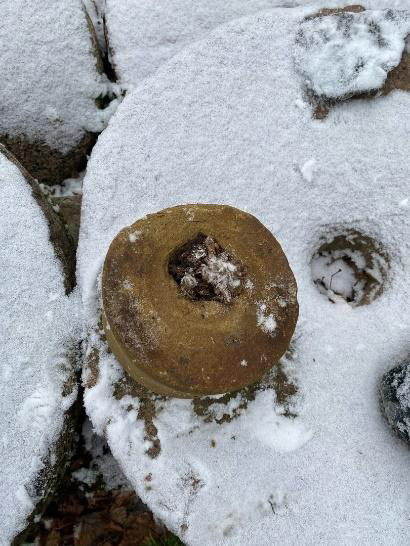 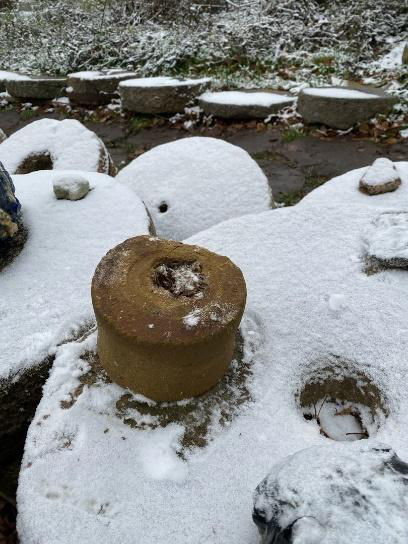 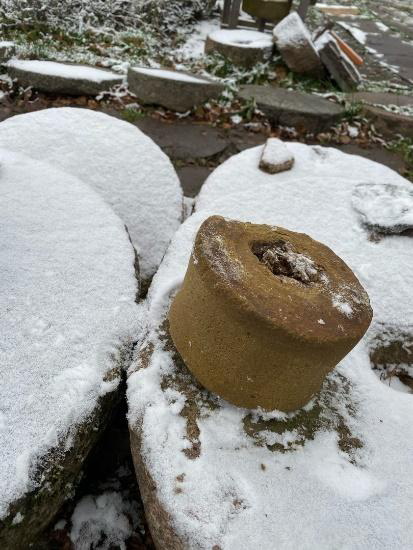 Порядковый номерТК-56ОбъектТочильный камень.Расположение экспоната на территории музеяСтоит на одном из жерновов на «аллее жерновов».Материал: наименование, цветПесчаник, красный.ПетроглифыНет.ФормаЦилиндр.Диаметр камня0,14 мРадиус камня0,07 мНаибольшая высота гурта камня0,19 мНаименьшая высота гурта камня0,18 мВысота «глазка»0,19 мОбъём камня (V)0,00269 м³Плотность2225—2670 кг/м³ (2500)Масса по формуле6,725 кгМасса по фактуСостояние сохранности Цельный точильный камень со сколом.Пригодность к работеНе используется.ОсобенностиУпоминаниеНет.Выставочный багажНет.ЛегендаБыл найден летом 2022 года у озера Селигер на границе Новгородской и Тверской областей.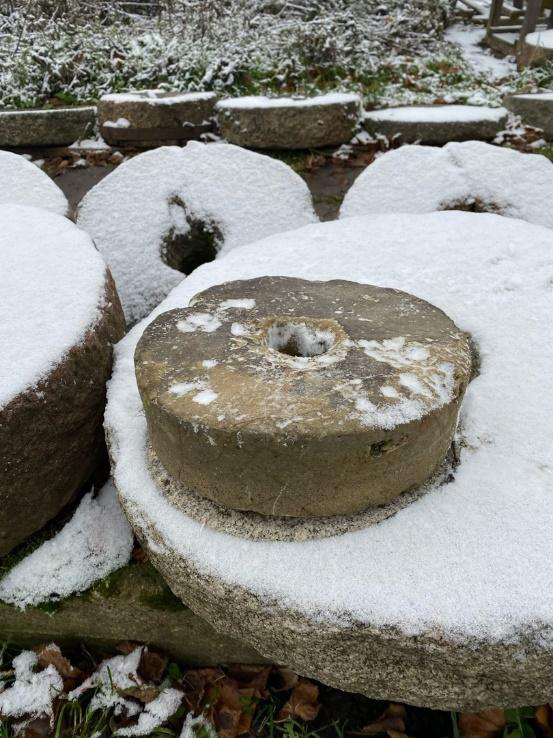 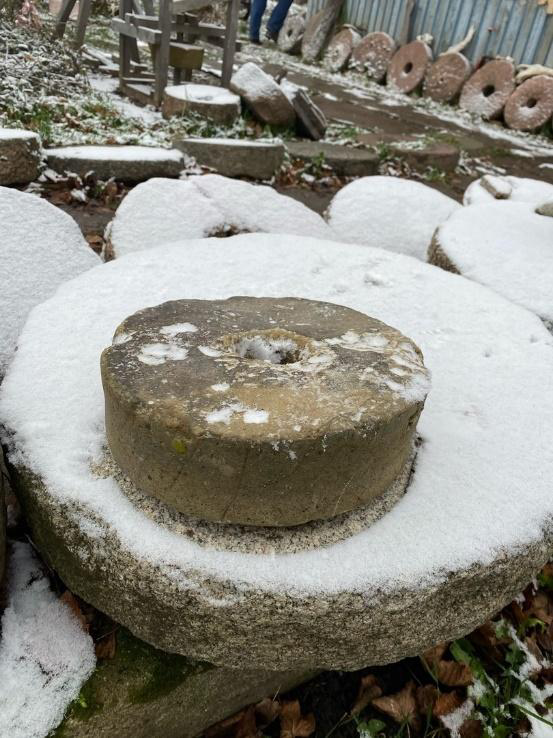 Порядковый номерТК-57ОбъектТочильный камень.Расположение экспоната на территории музеяСтоит на одном из жерновов на «аллее жерновов».Материал: наименование, цветКомпозит, белый.ПетроглифыНет.ФормаЦилиндр.Диаметр камня0,24 мРадиус камня0,12 мНаибольшая высота гурта камня0,07 мНаименьшая высота гурта камня0,06 мВысота «глазка»0,07 мОбъём камня (V)0,003 м³Плотность1400 кг/ м³Масса по формуле4,2 кгМасса по фактуСостояние сохранности Цельный точильный камень со сколом.Пригодность к работеНе используется.ОсобенностиУпоминаниеНет.Выставочный багажНет.Легенда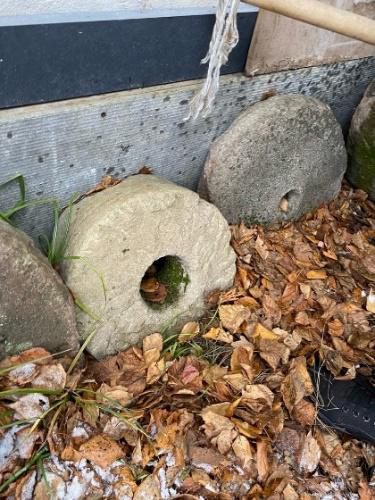 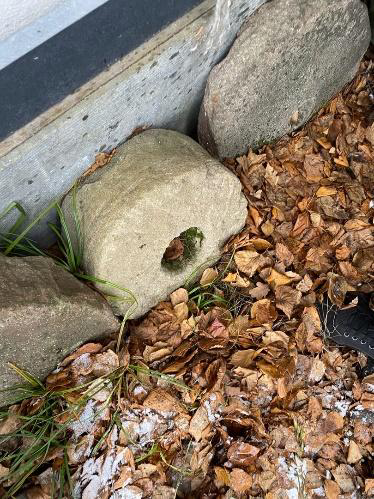 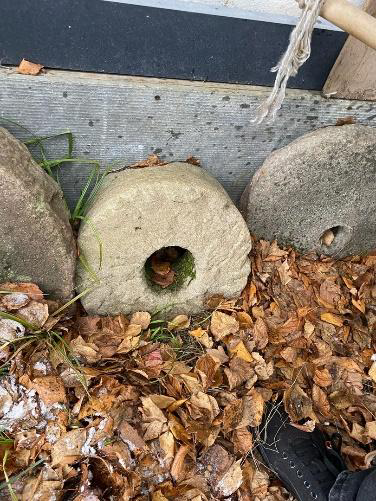 Порядковый номерТК-58ОбъектТочильный камень. И жерновой. Был переделанРасположение экспоната на территории музеяПрислонён к фасаду, рядом с входом в музей.Материал: наименование, цветКомпозит, белый.ПетроглифыНет.ФормаЦилиндр.Диаметр камня0,33 мРадиус камня0,19 мНаибольшая высота гурта камня0,13 мНаименьшая высота гурта камня0,12 мВысота «глазка»0,13 мОбъём камня (V)0,01 м³Плотность1400 кг/ м³Масса по формуле14 кгМасса по фактуСостояние сохранности Цельный точильный камень.Пригодность к работеИспользуется с зимы-2023 как верхний камень рабочего переносимого жернового комплектаОсобенностиИспользовался как жернов и как точильный камень.УпоминаниеНет.Выставочный багажНет.Легенда